SOLICITAÇÃO DE AQUISIÇÃO Venho por meio deste solicitar a esta Presidência que autorize a realização de processo licitatório para contratação de empresa para a substituição de mobiliário da Câmara de Vereadores de Campo Erê/SC.JUSTIFICATIVA DA NECESSIDADE A substituição do mobiliário se faz necessária, pois em virtude do decurso do tempo e cupins, os atuais encontram-se danificados, com gavetas emperradas, pés soltos e armários de metal enferrujados, sendo que foram adquiridos quando da inauguração do prédio em 2003.Dessa forma, a substituição dos móveis propicia  a otimização do espaço físico funcional dos departamentos, de modo a proporcionar mais conforto aos servidores, Vereadores e especialmente aos cidadãos Campoerenses que frequentam a Câmara.A deterioração do mobiliário fica evidenciada pelas fotografias que seguem: MESAS: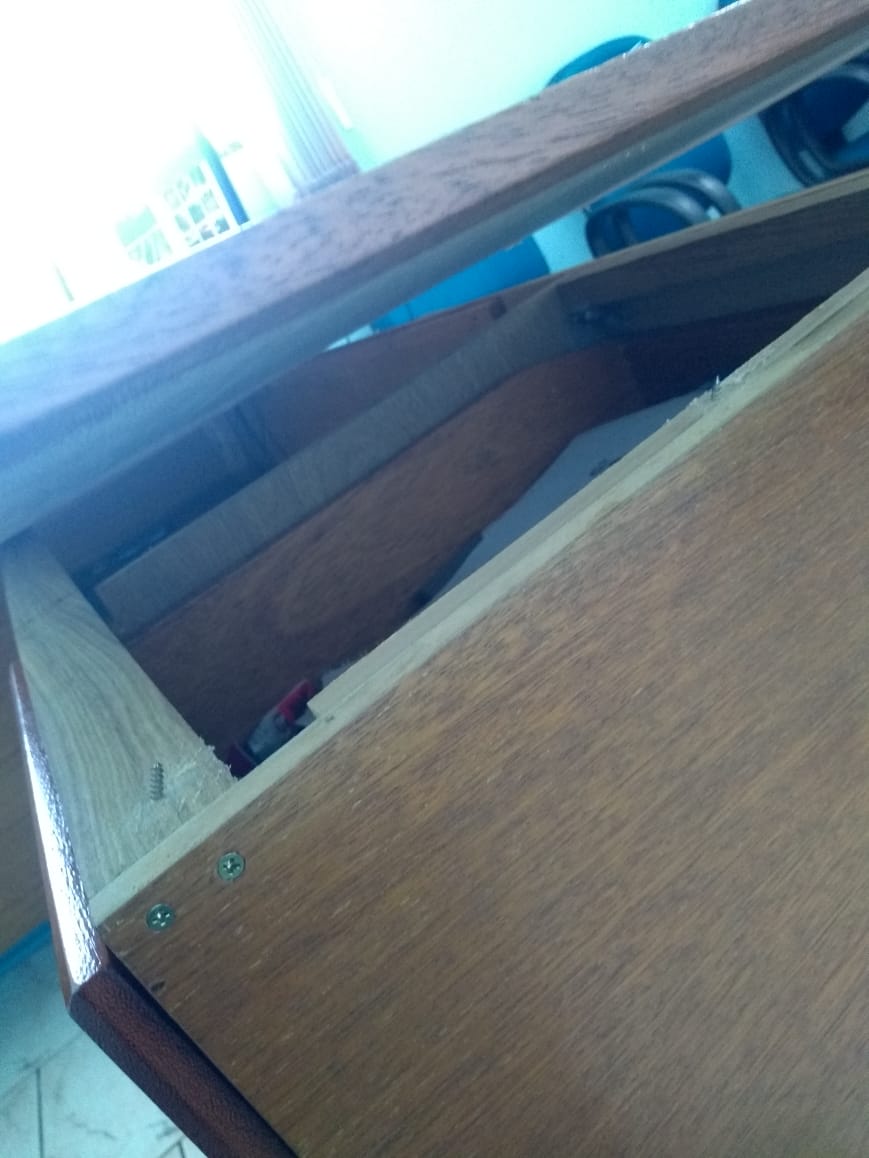 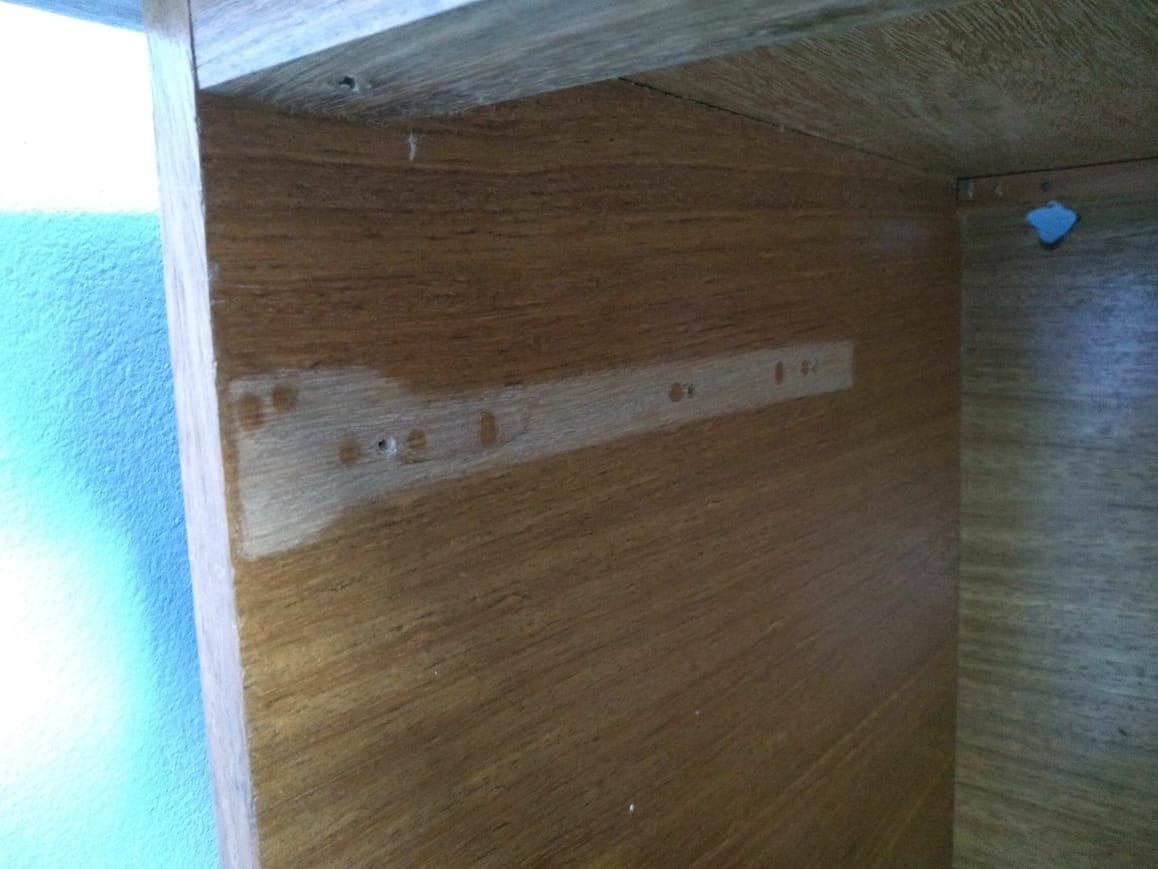 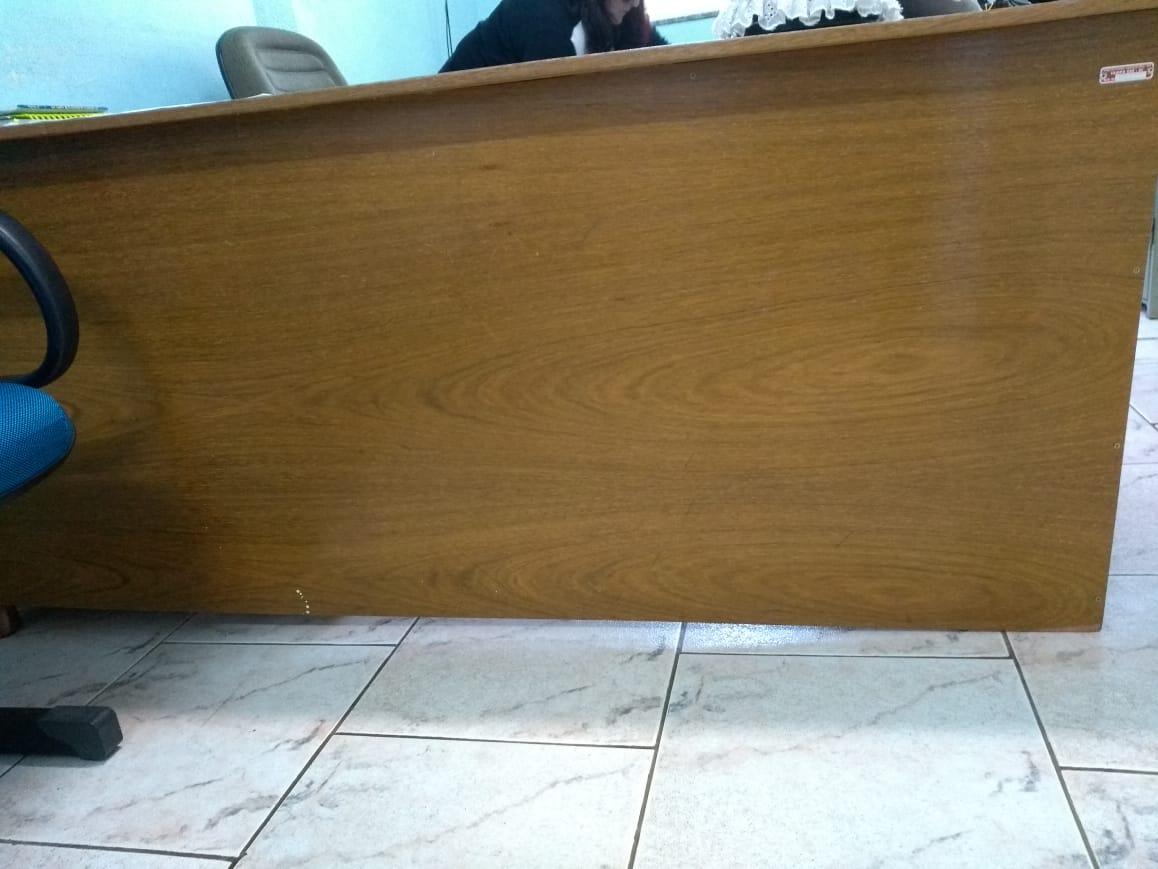 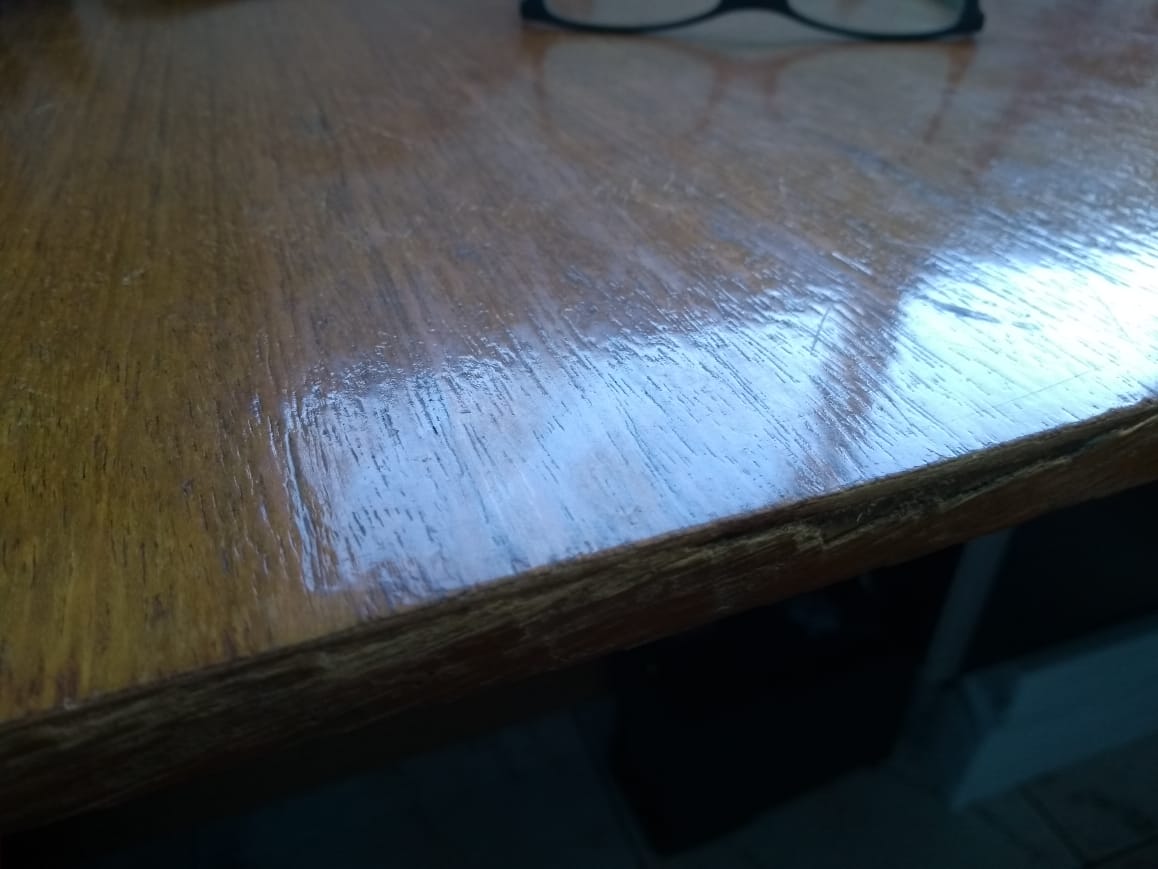 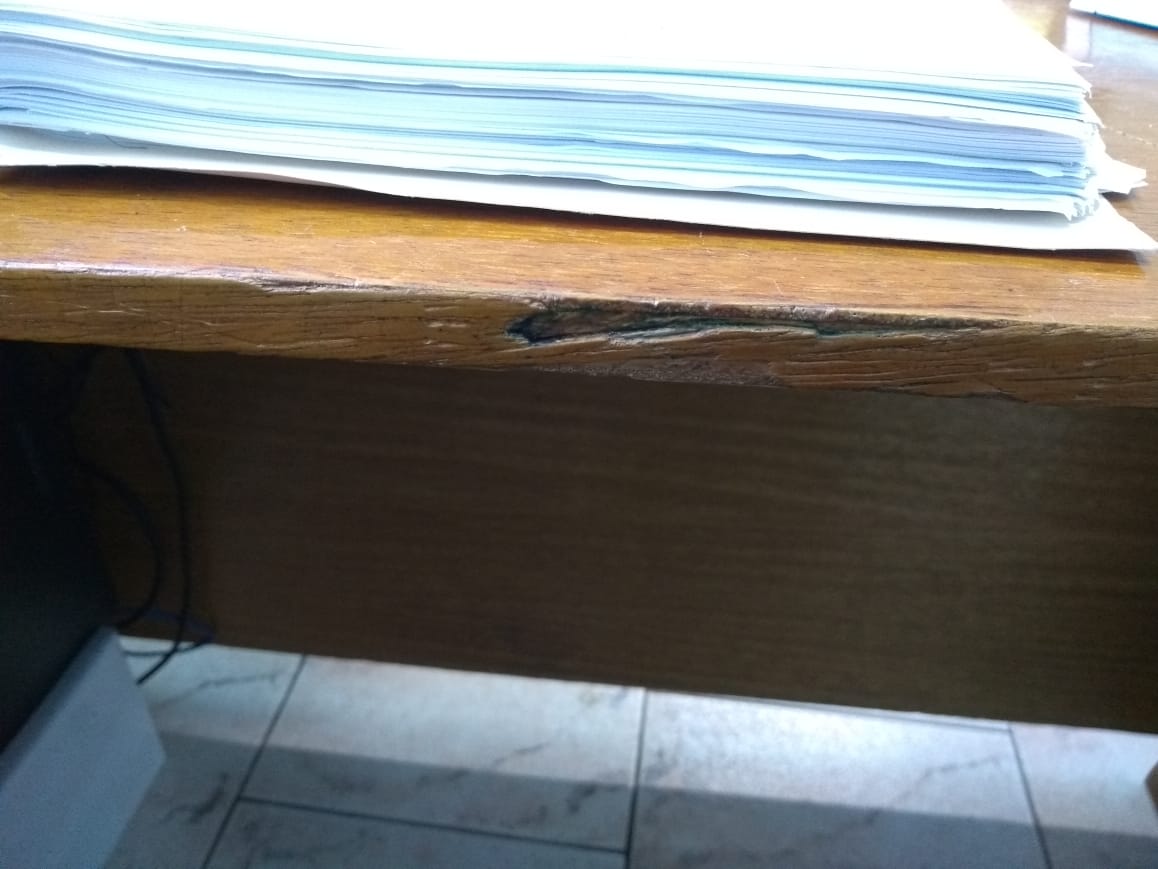 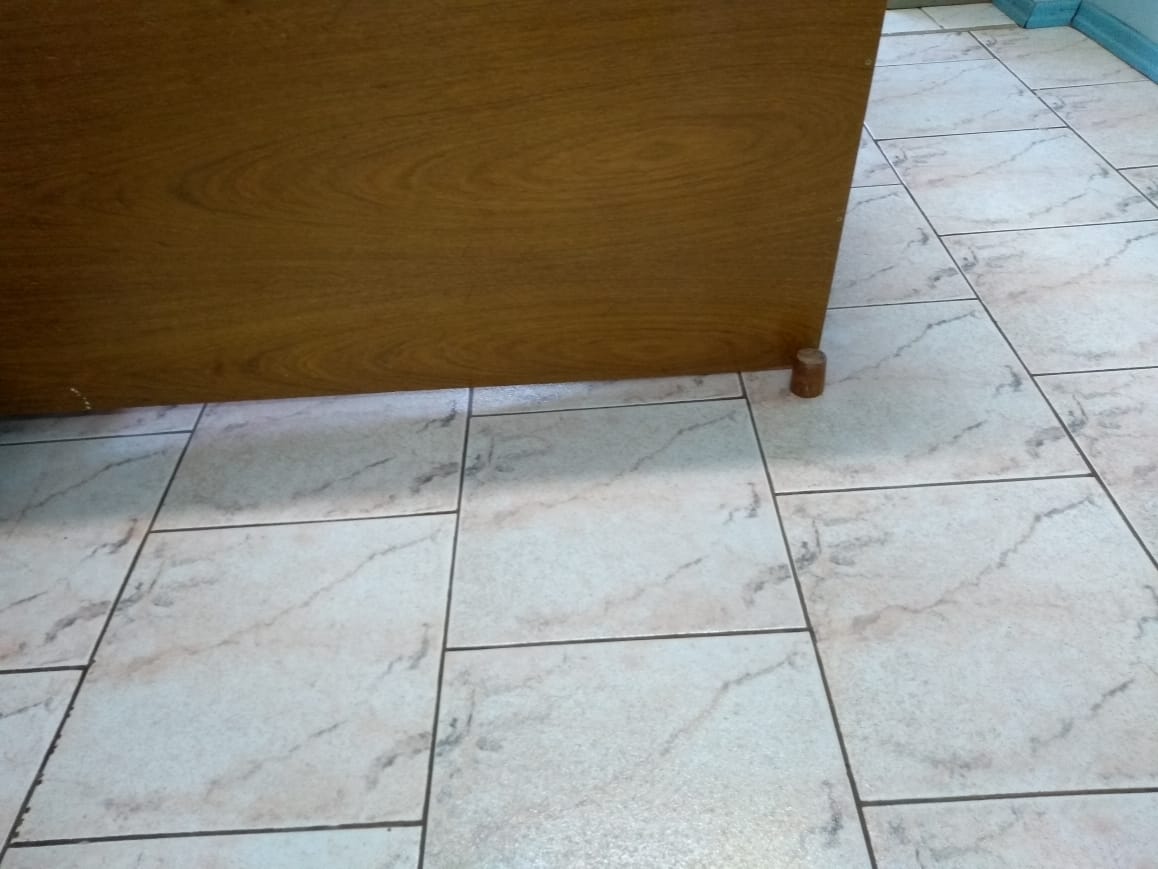 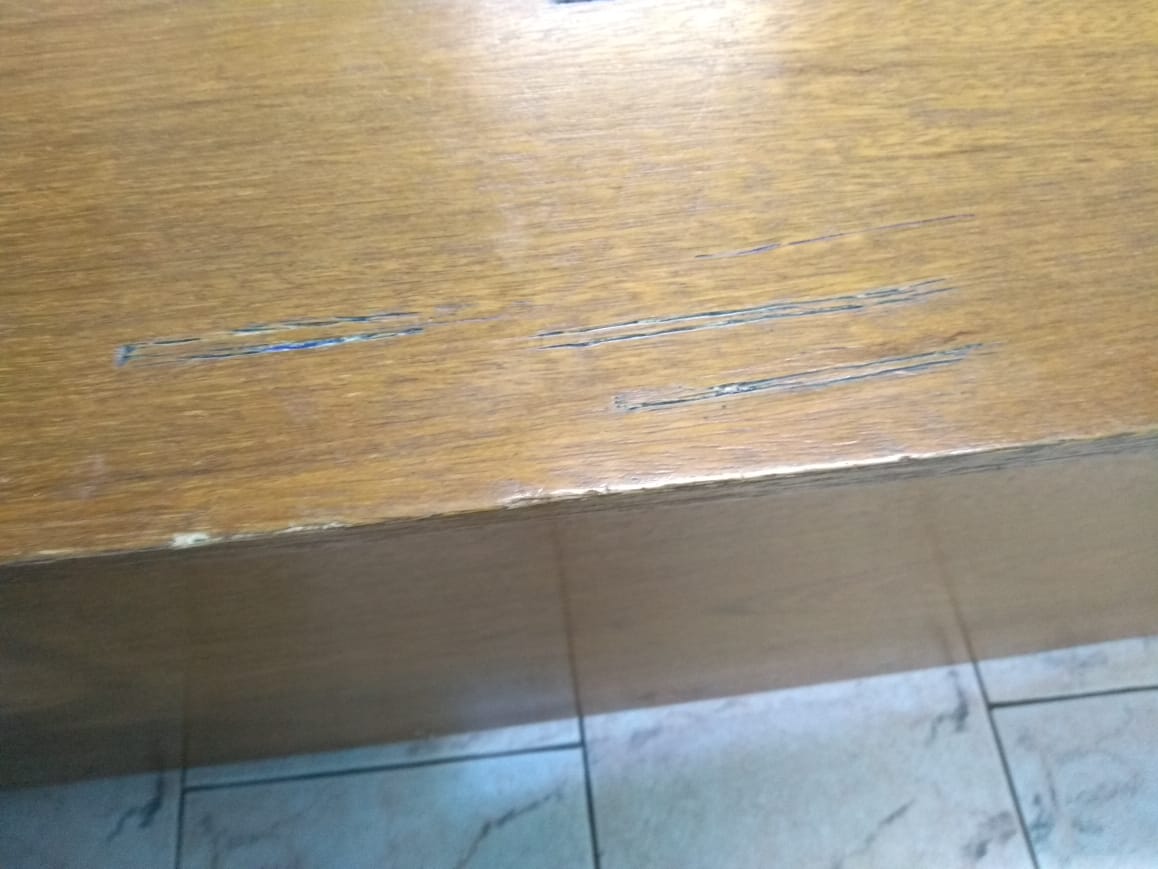 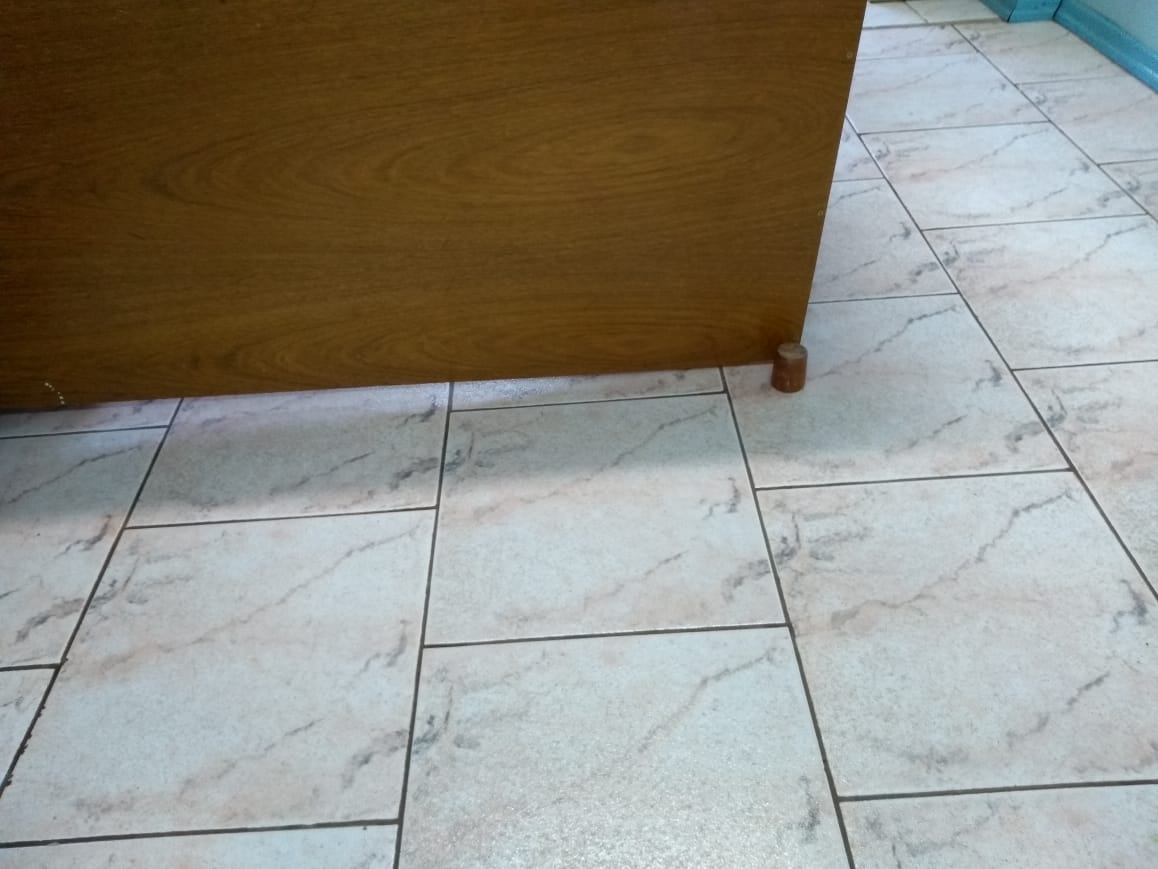 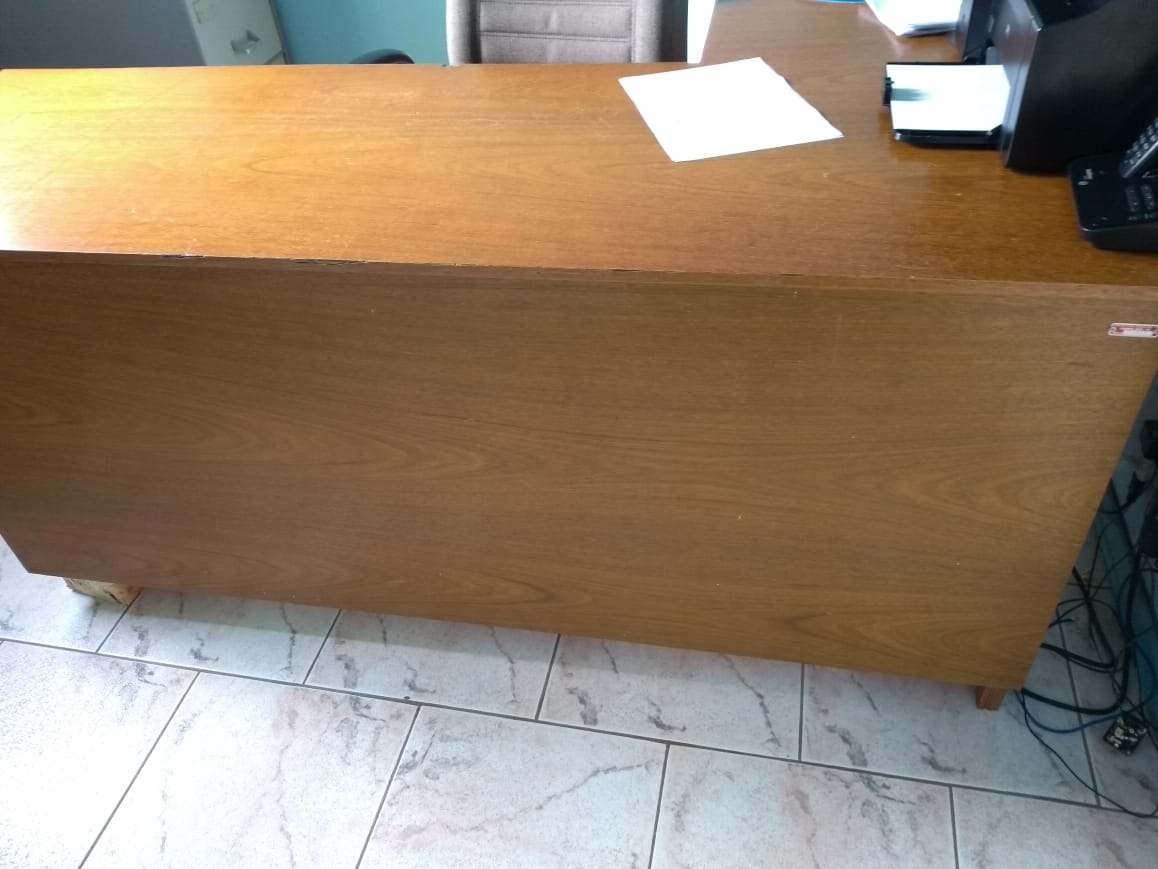 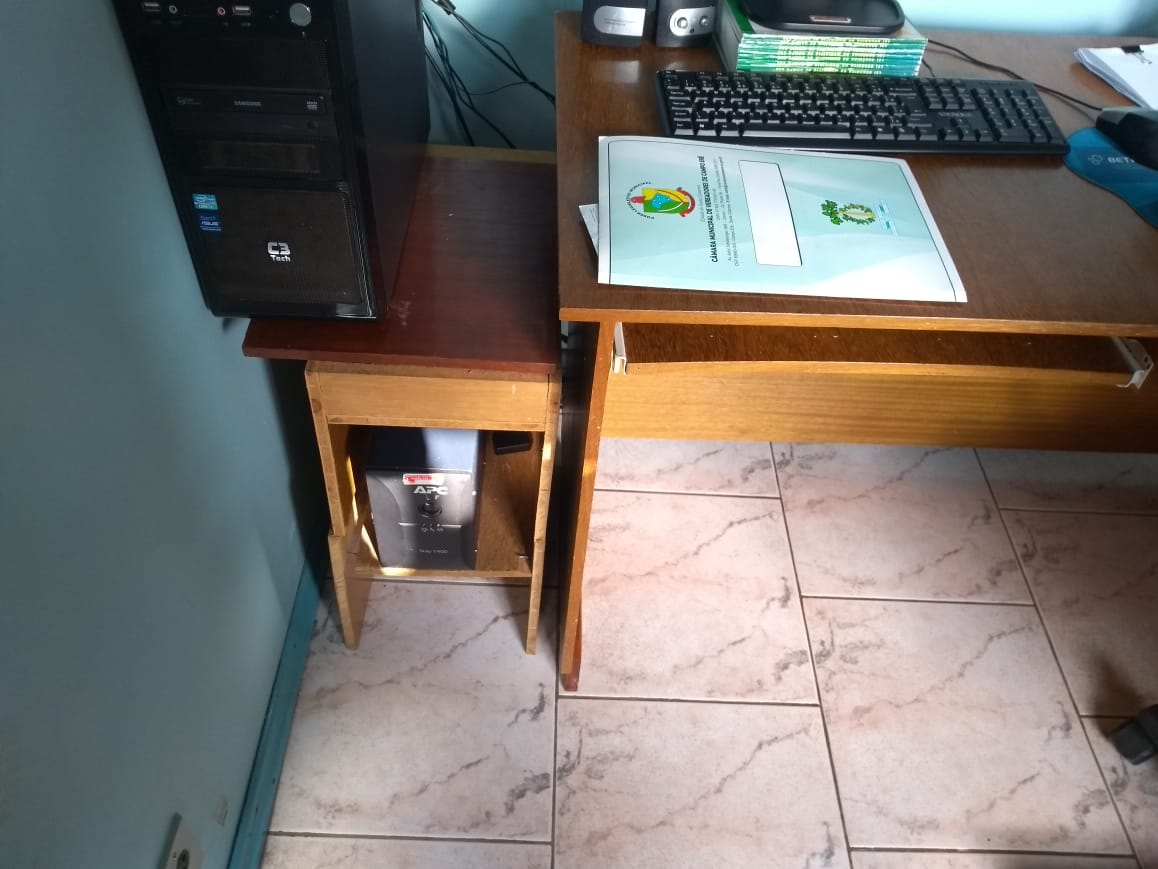 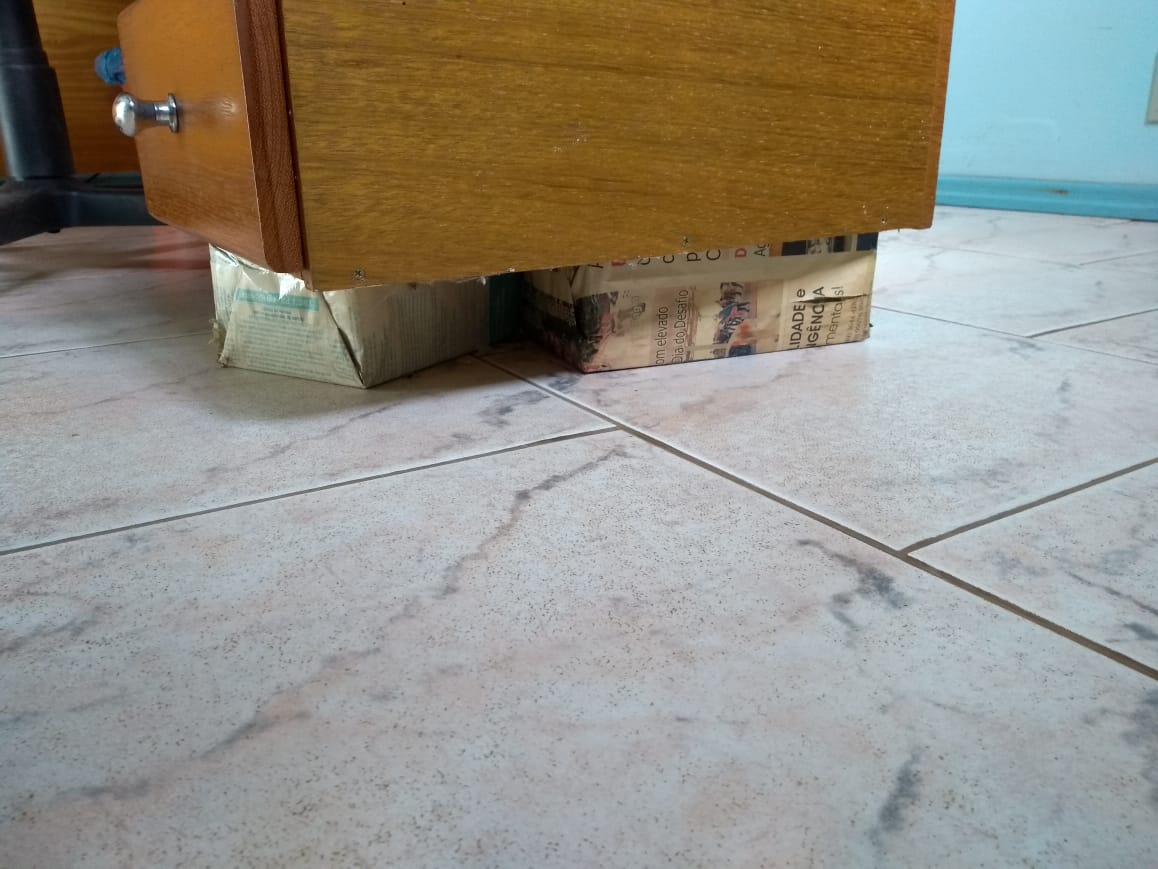 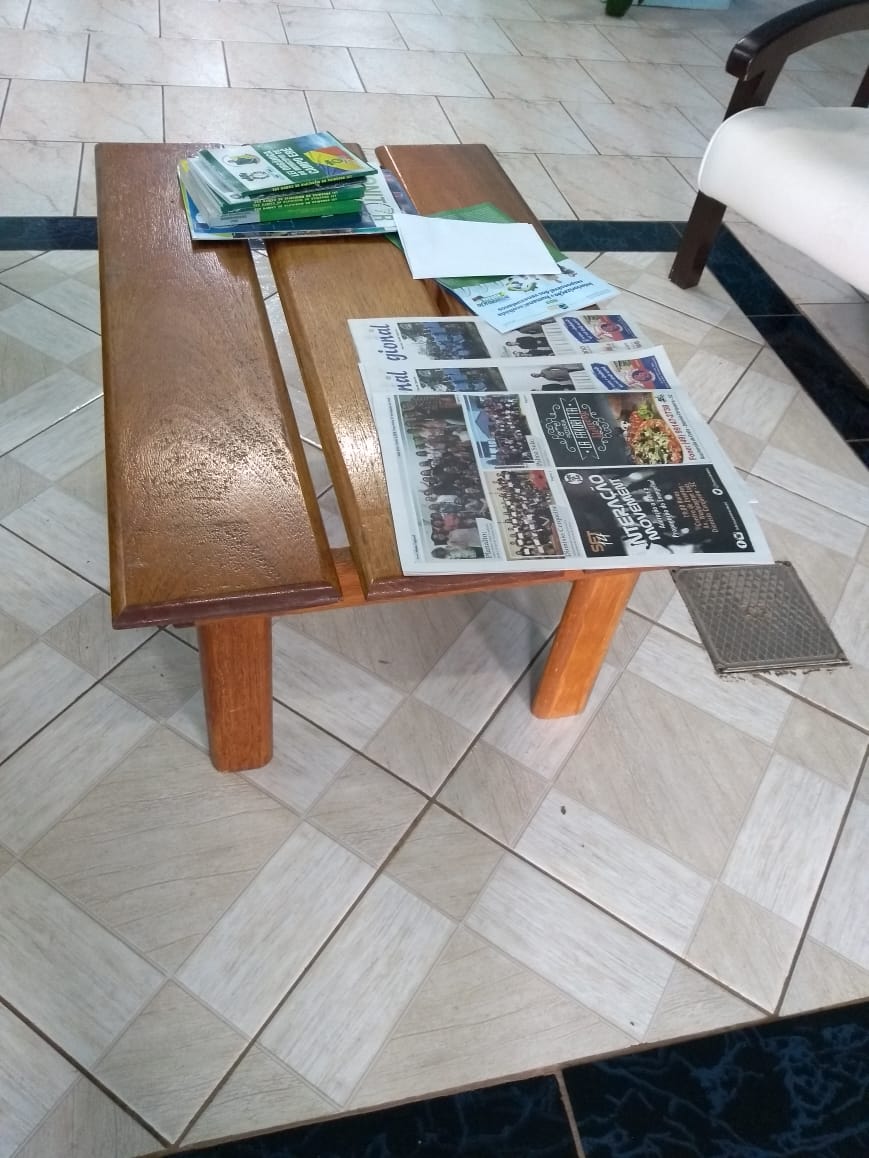 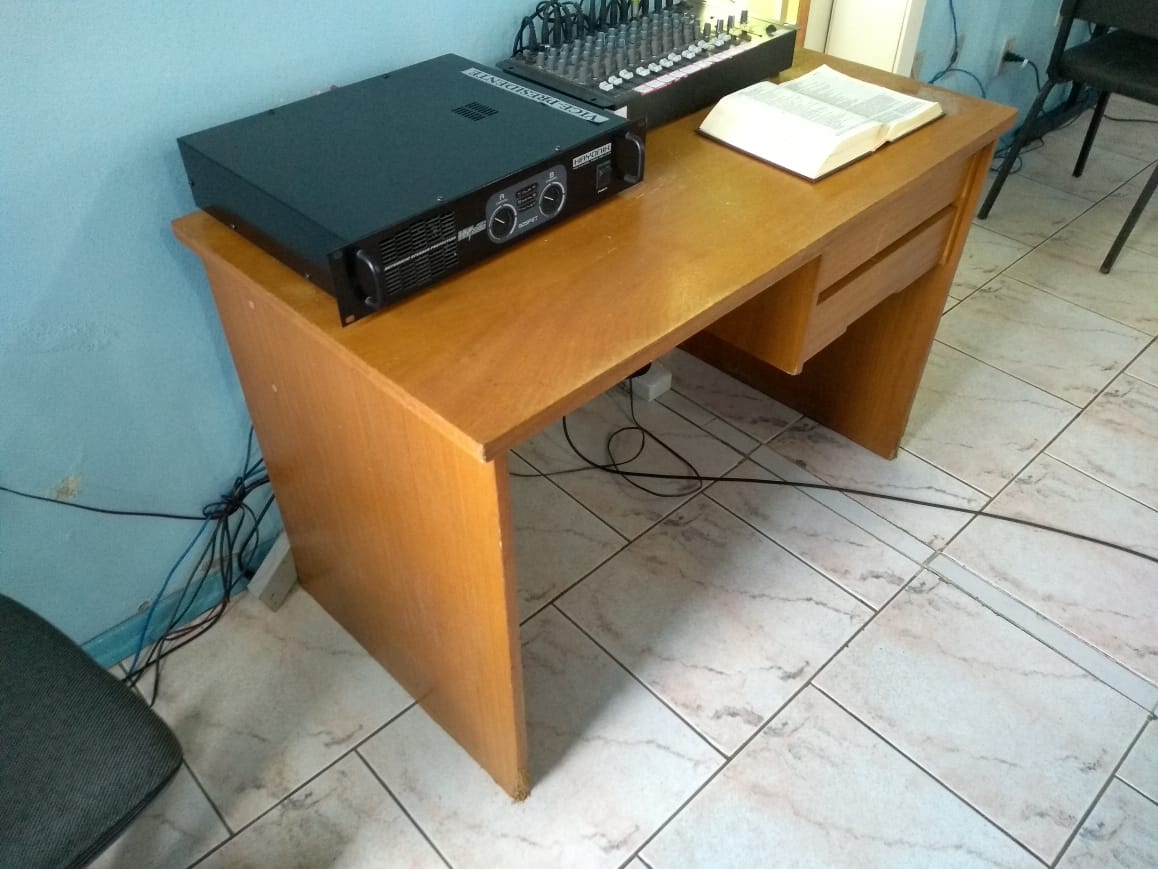 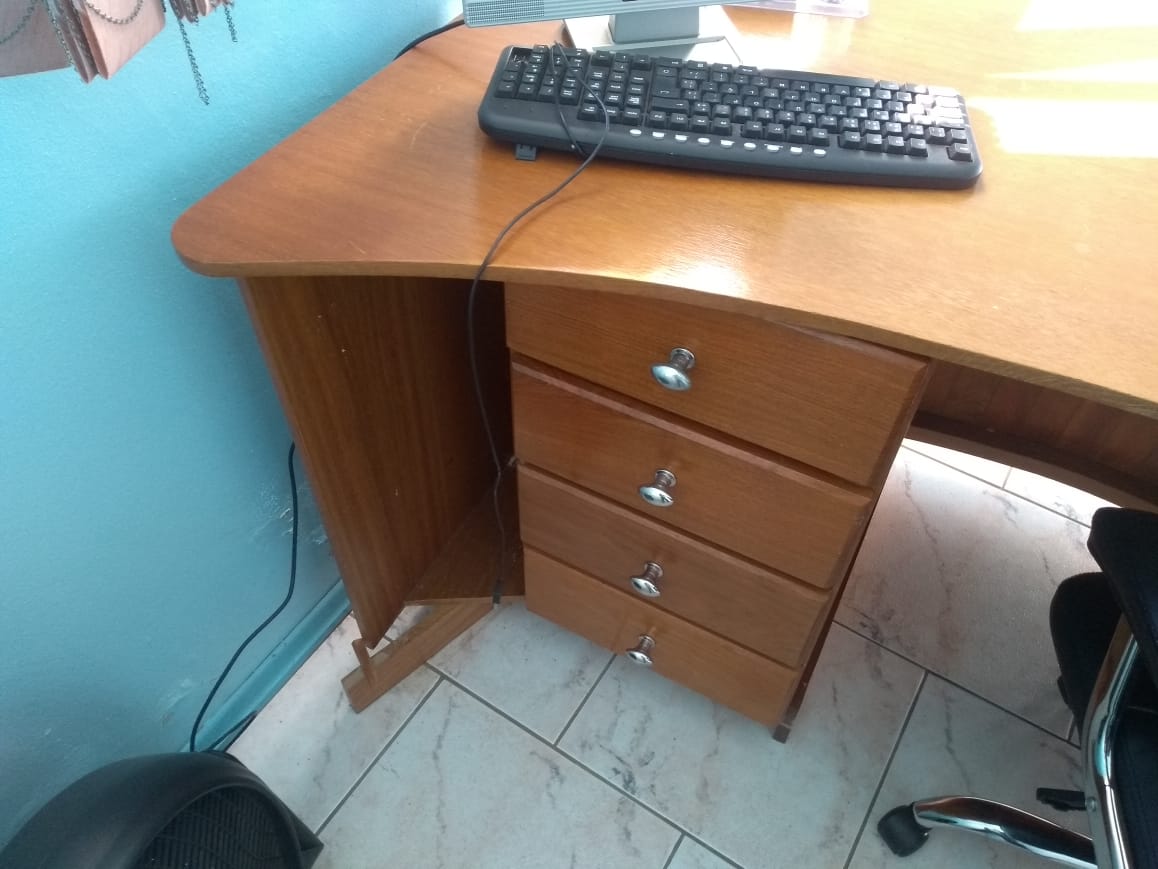 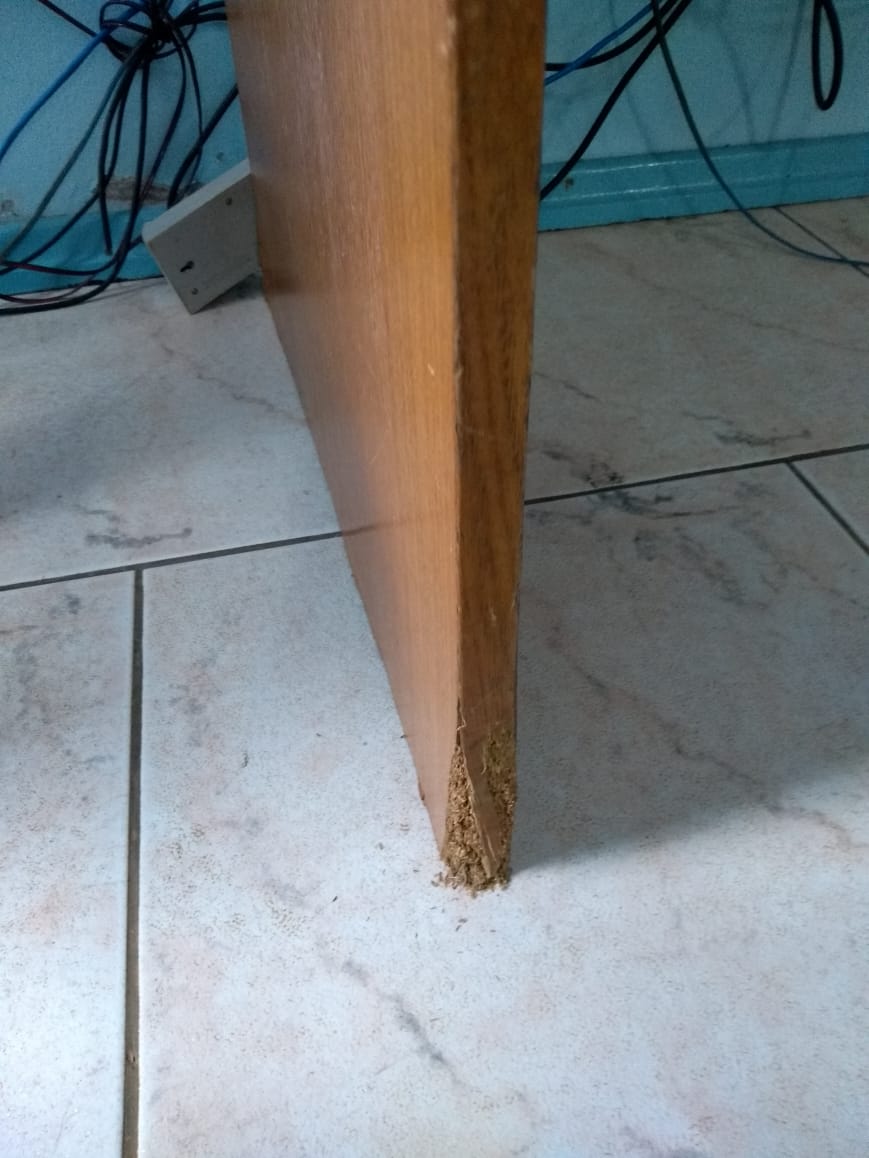 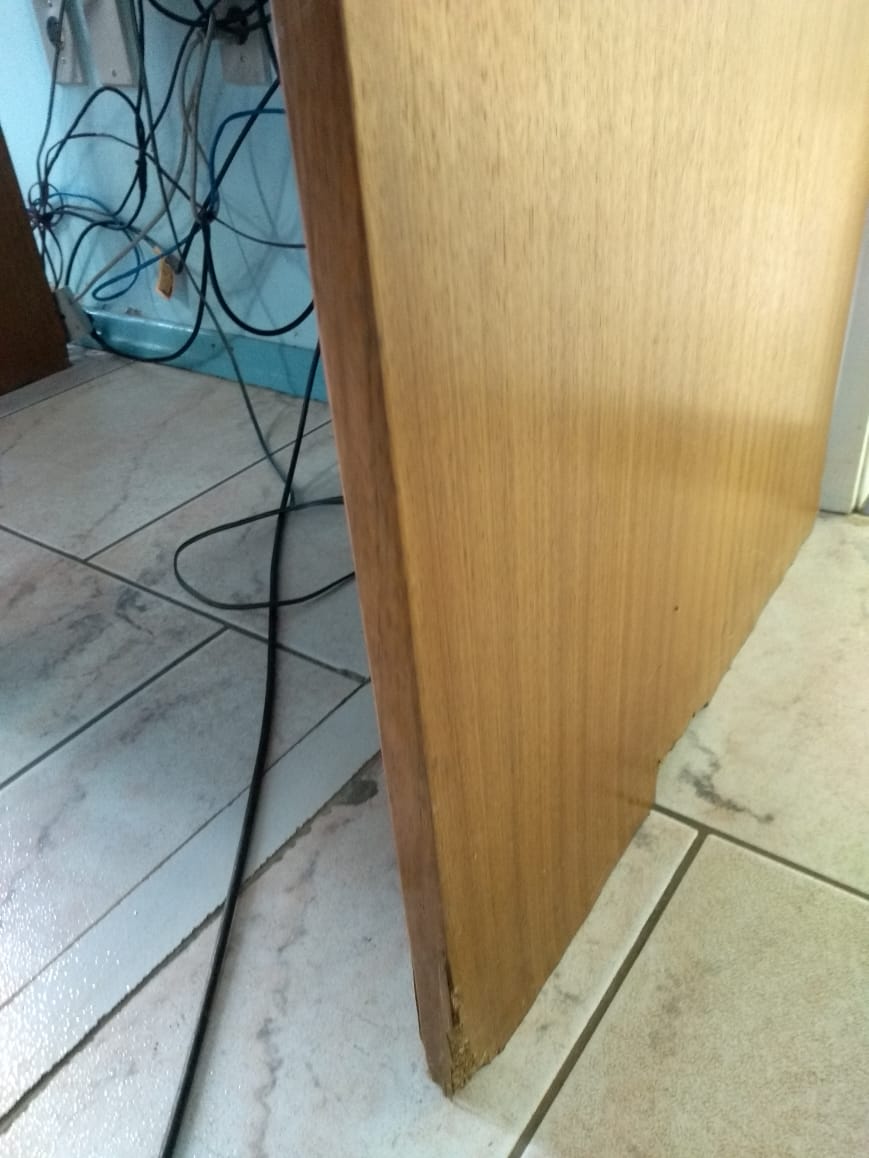 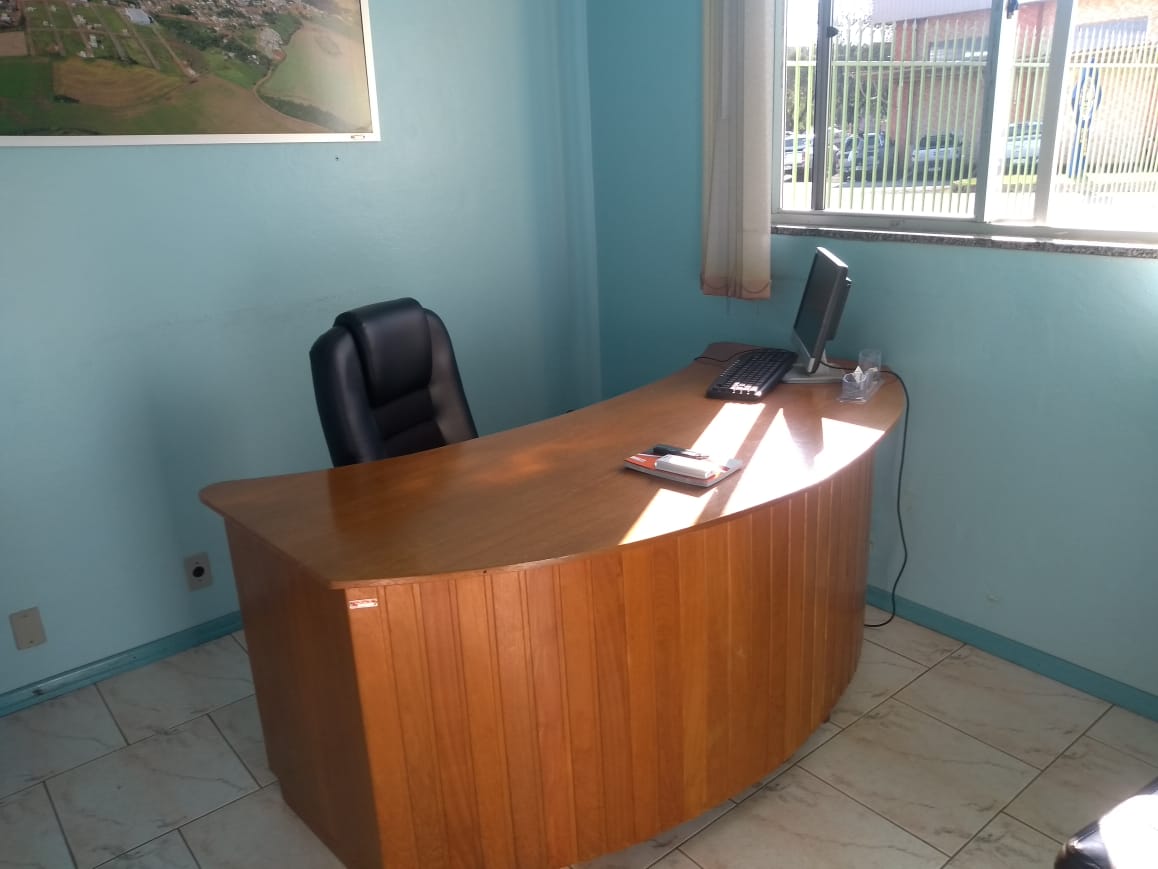 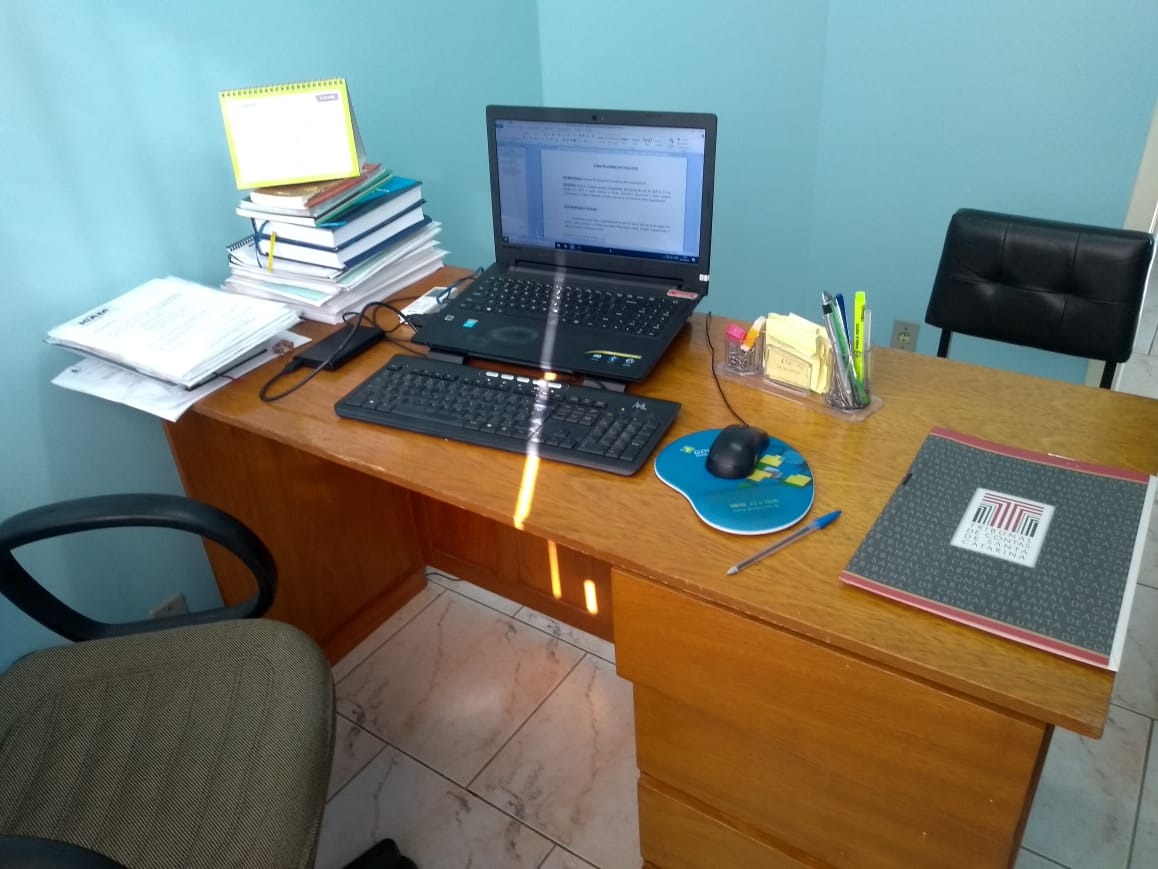 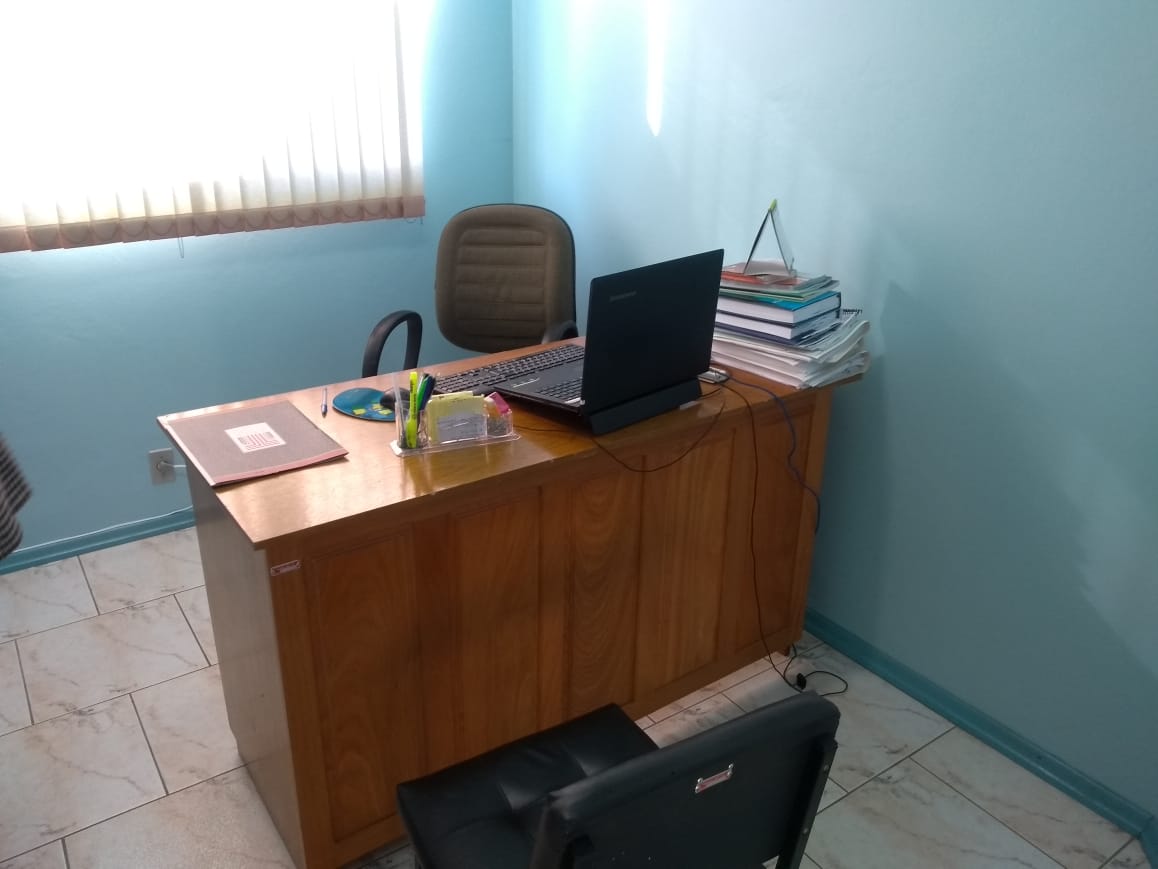 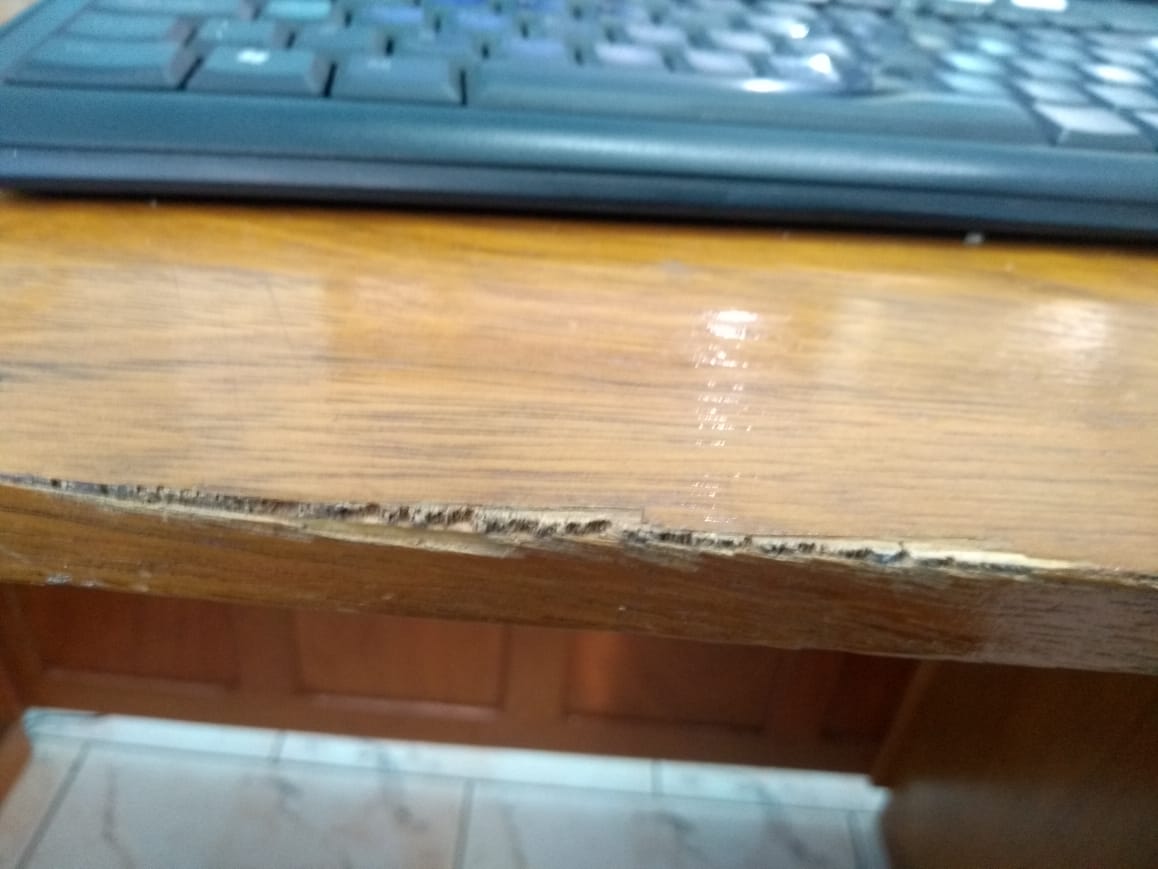 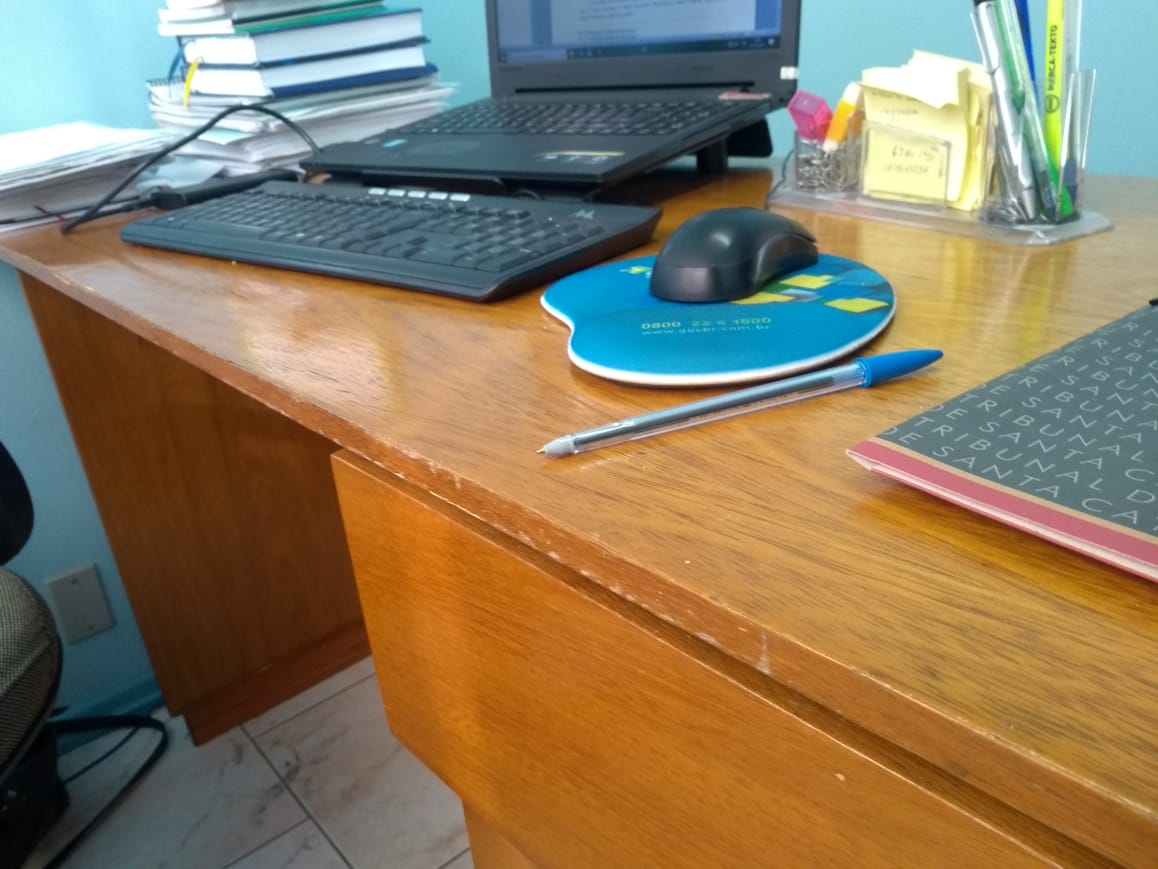 ARMÁRIOS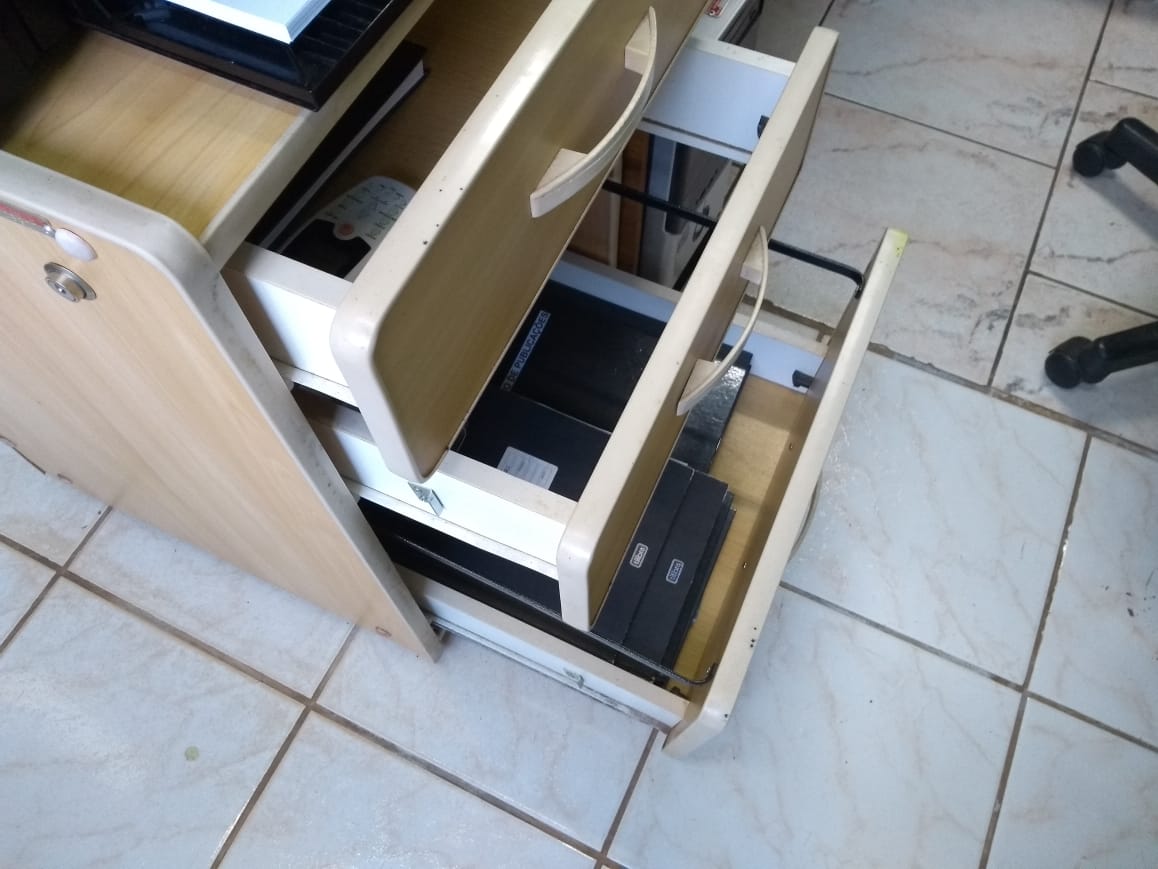 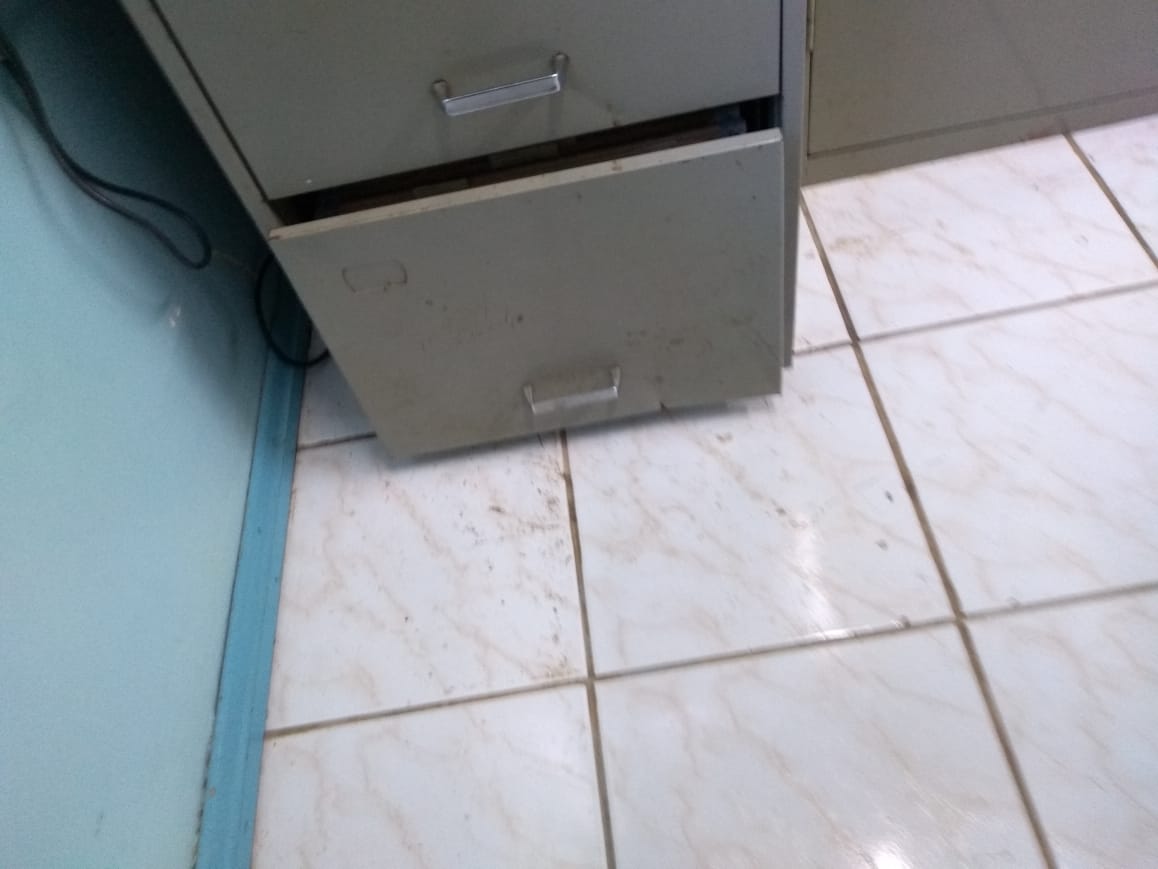 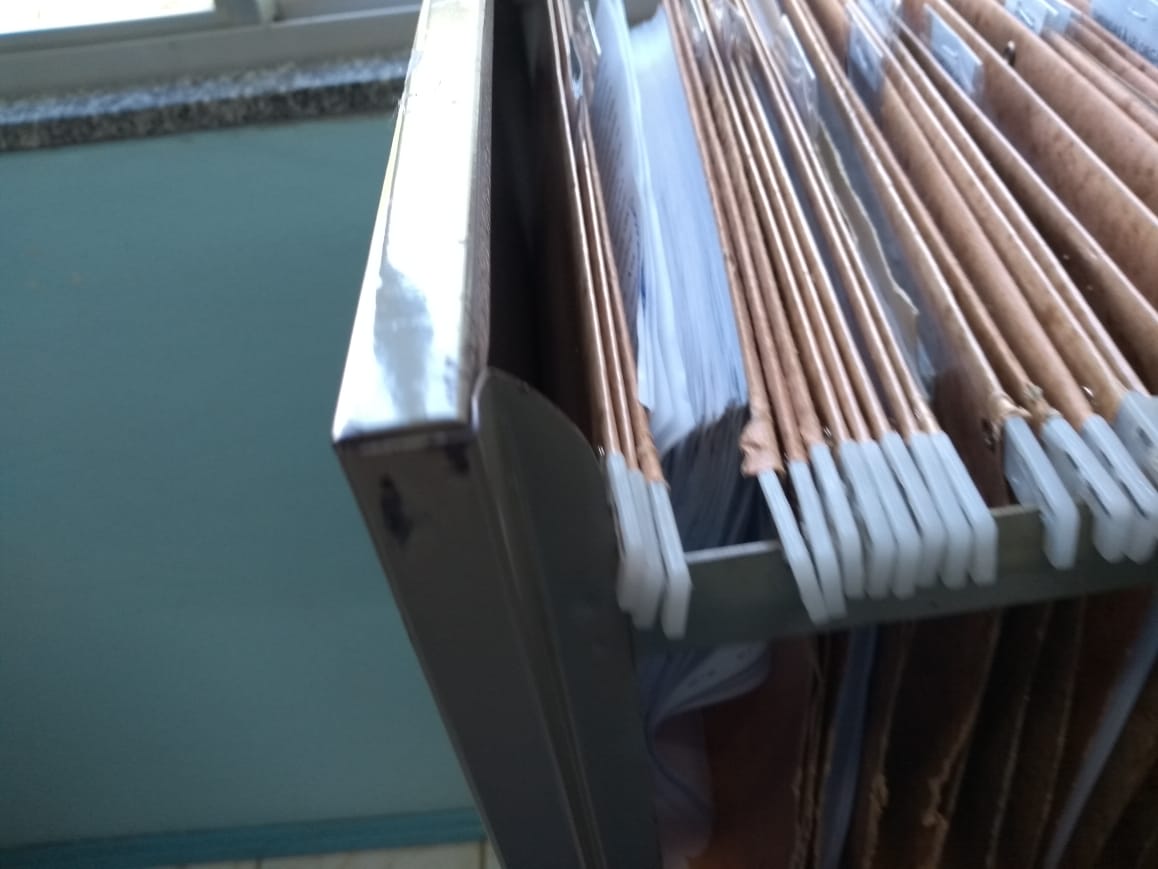 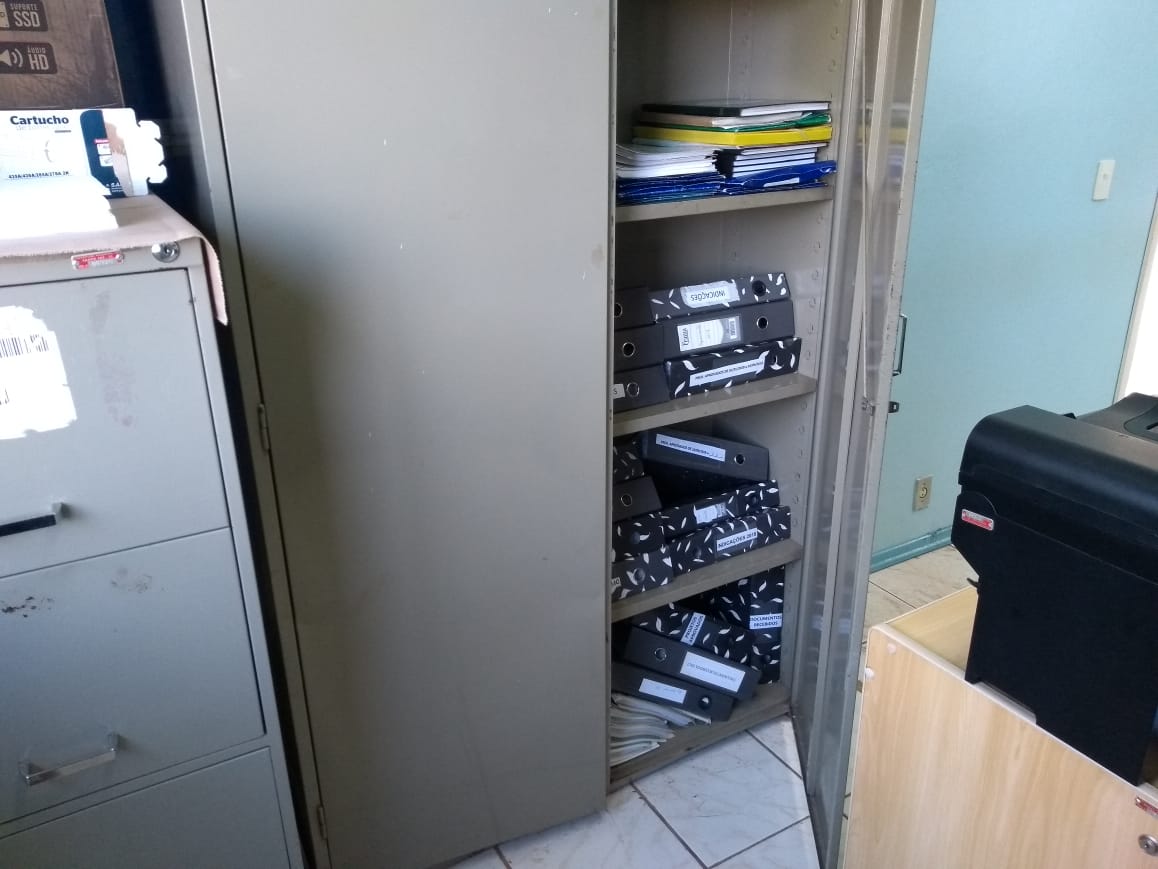 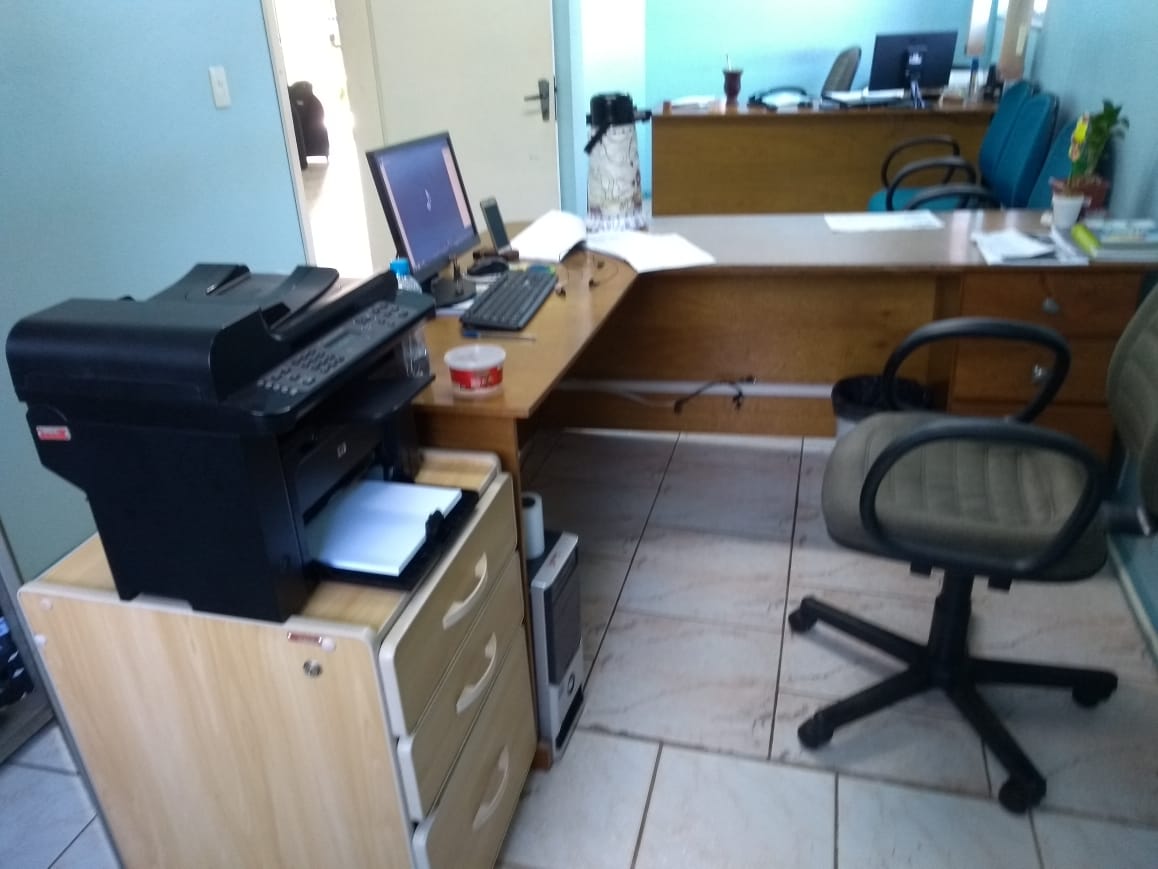 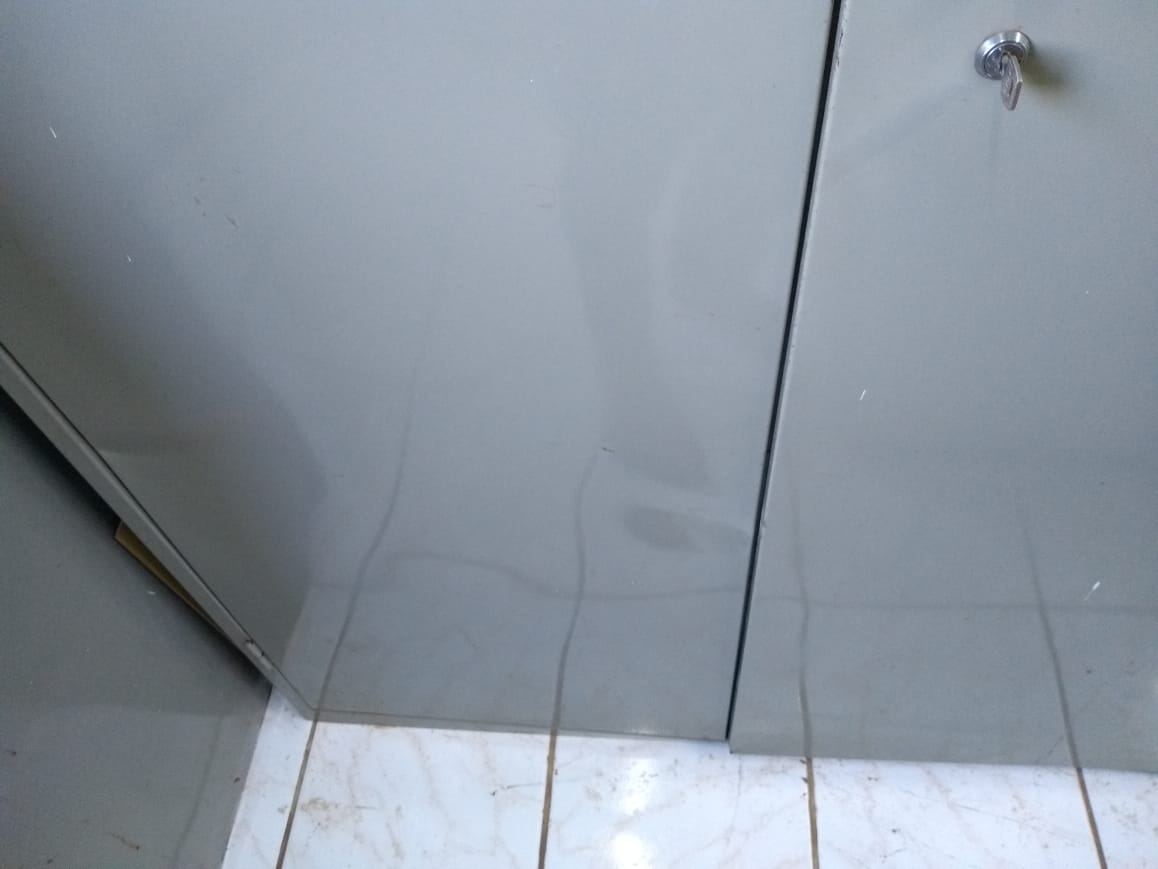 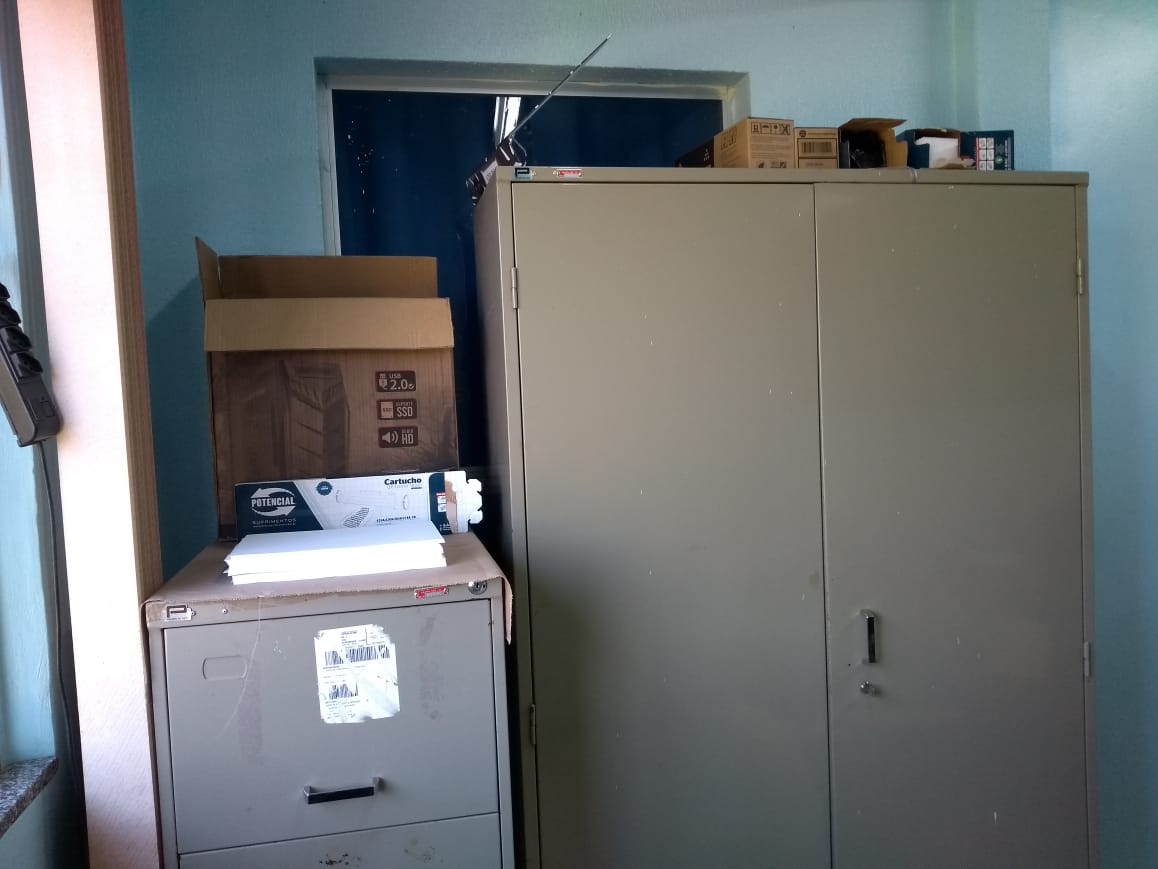 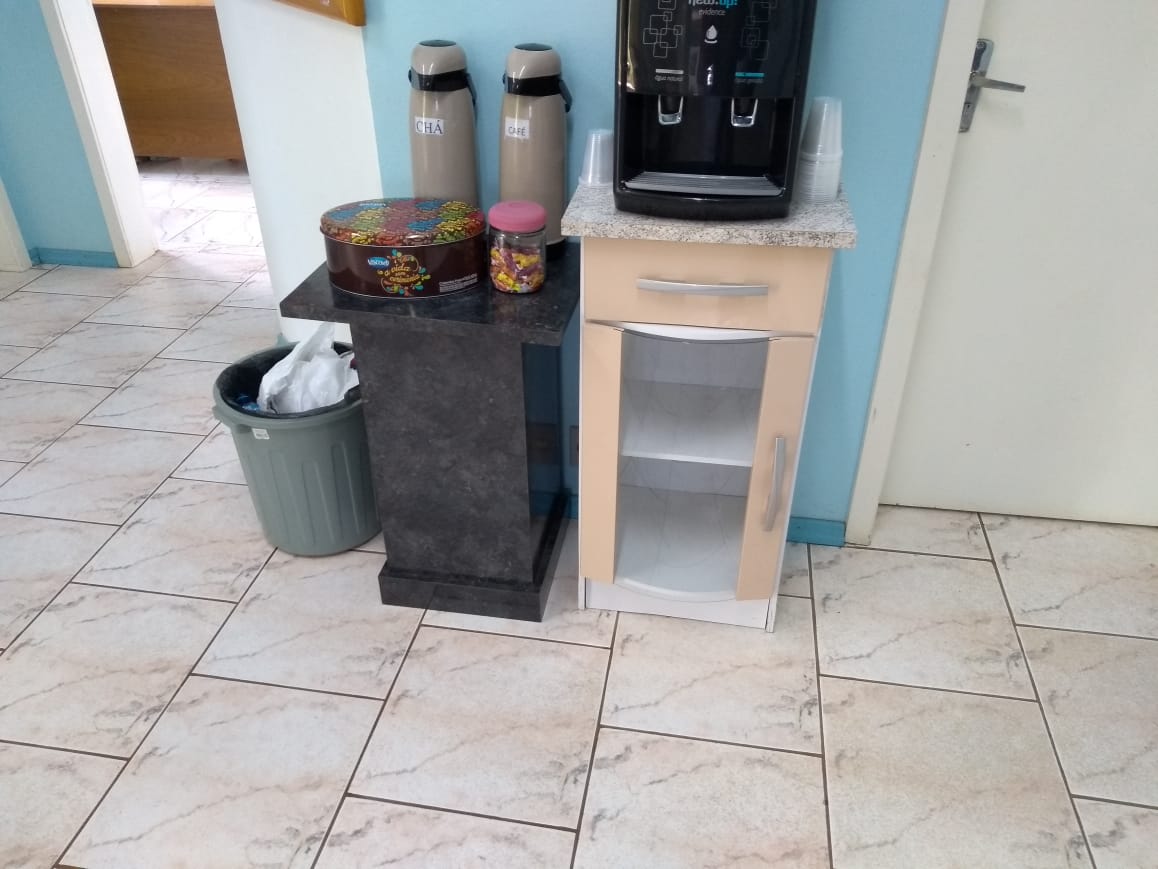 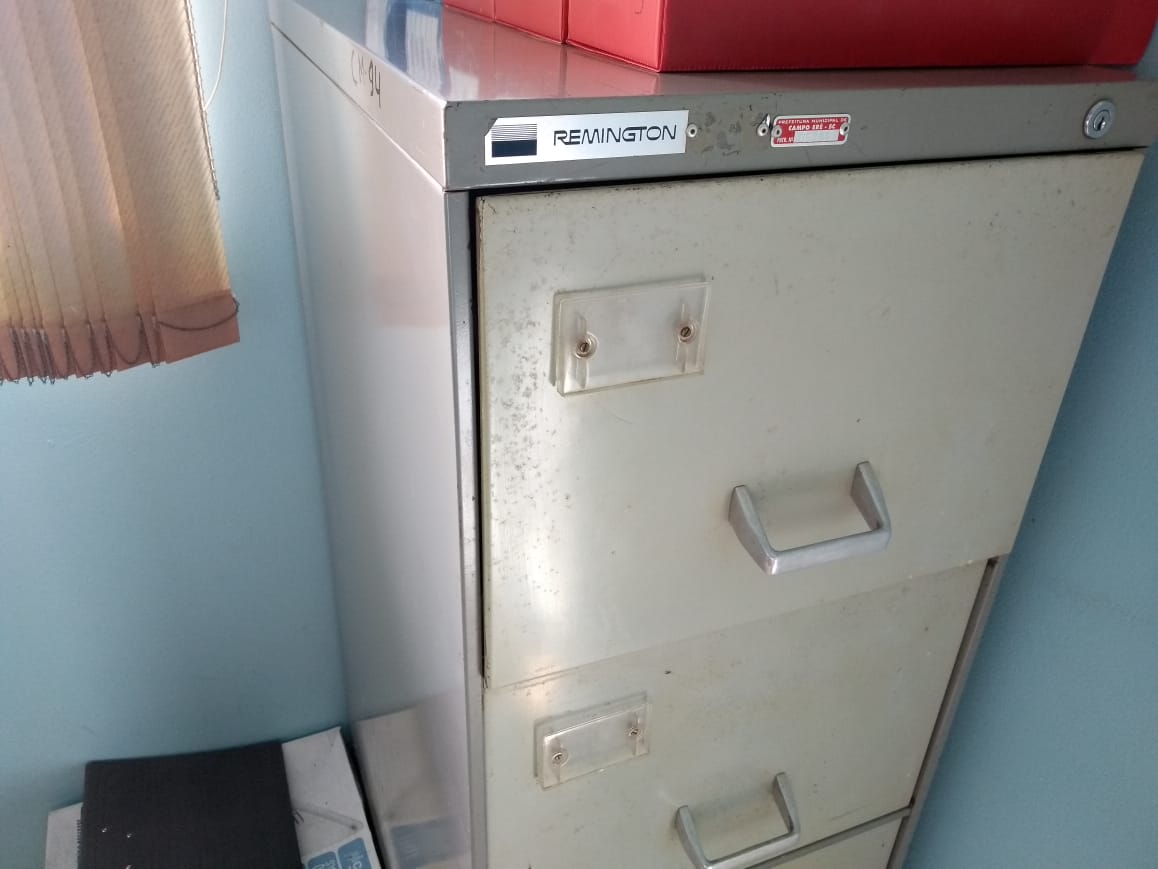 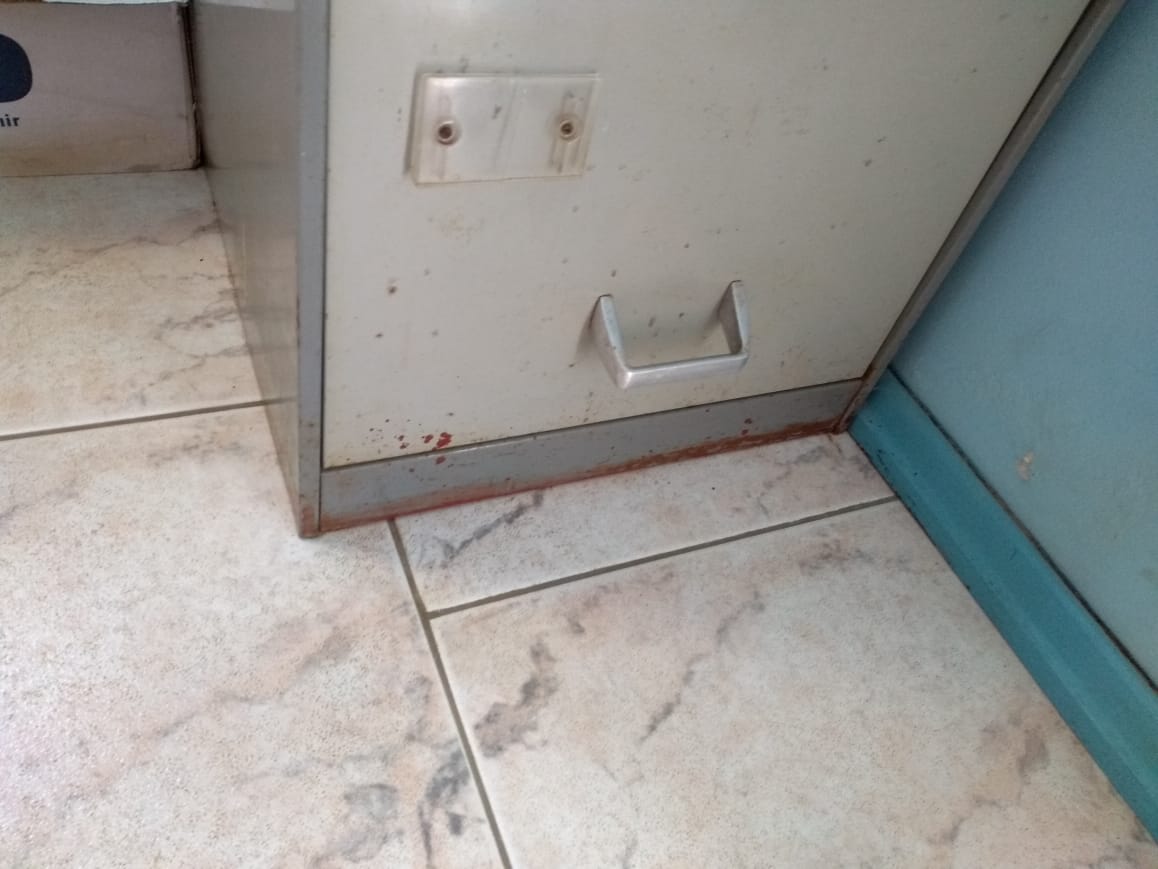 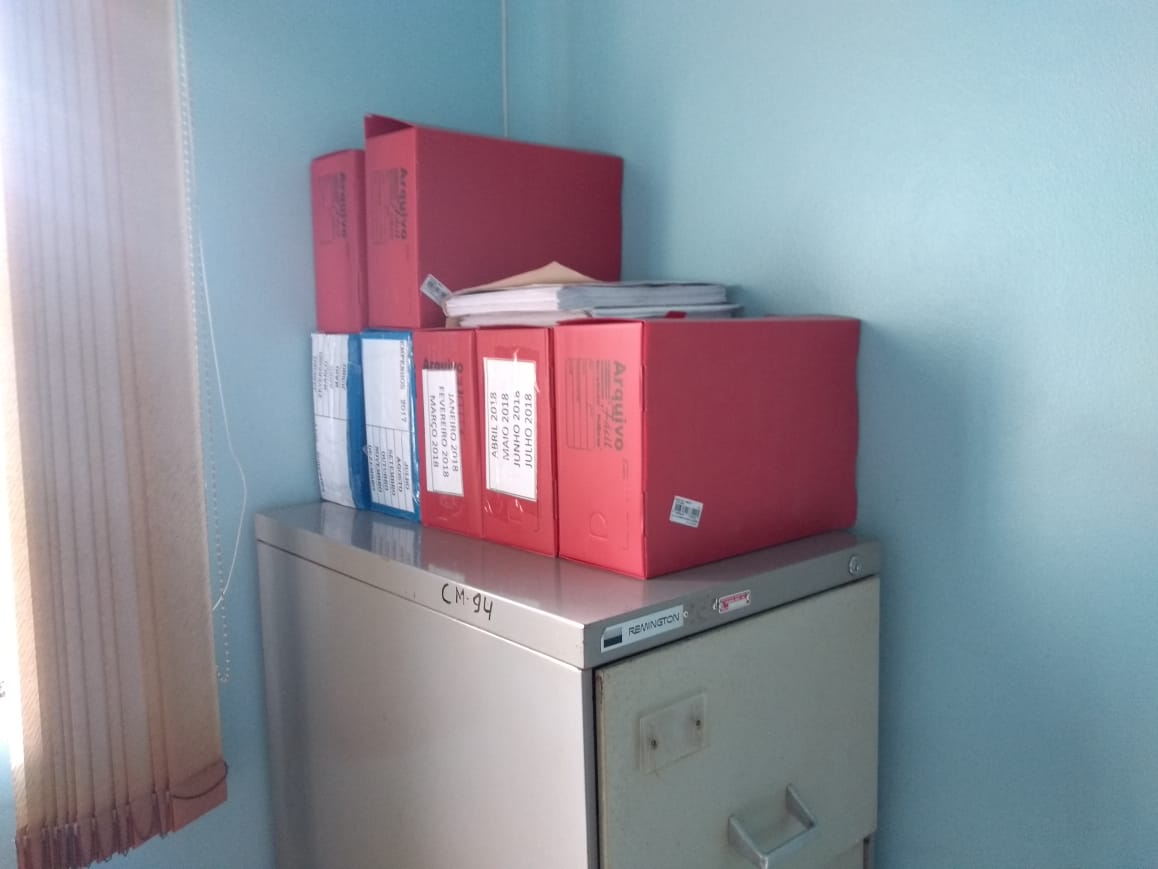 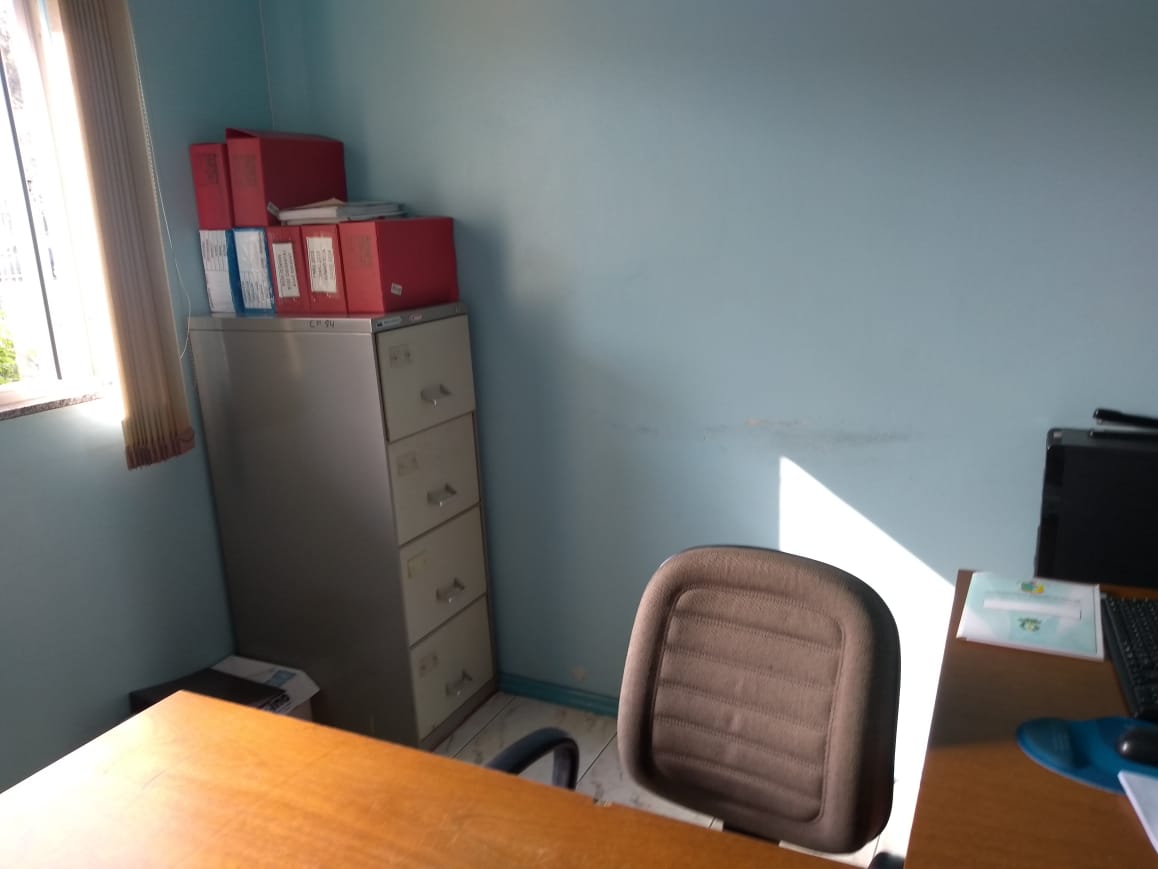 PLENÁRIO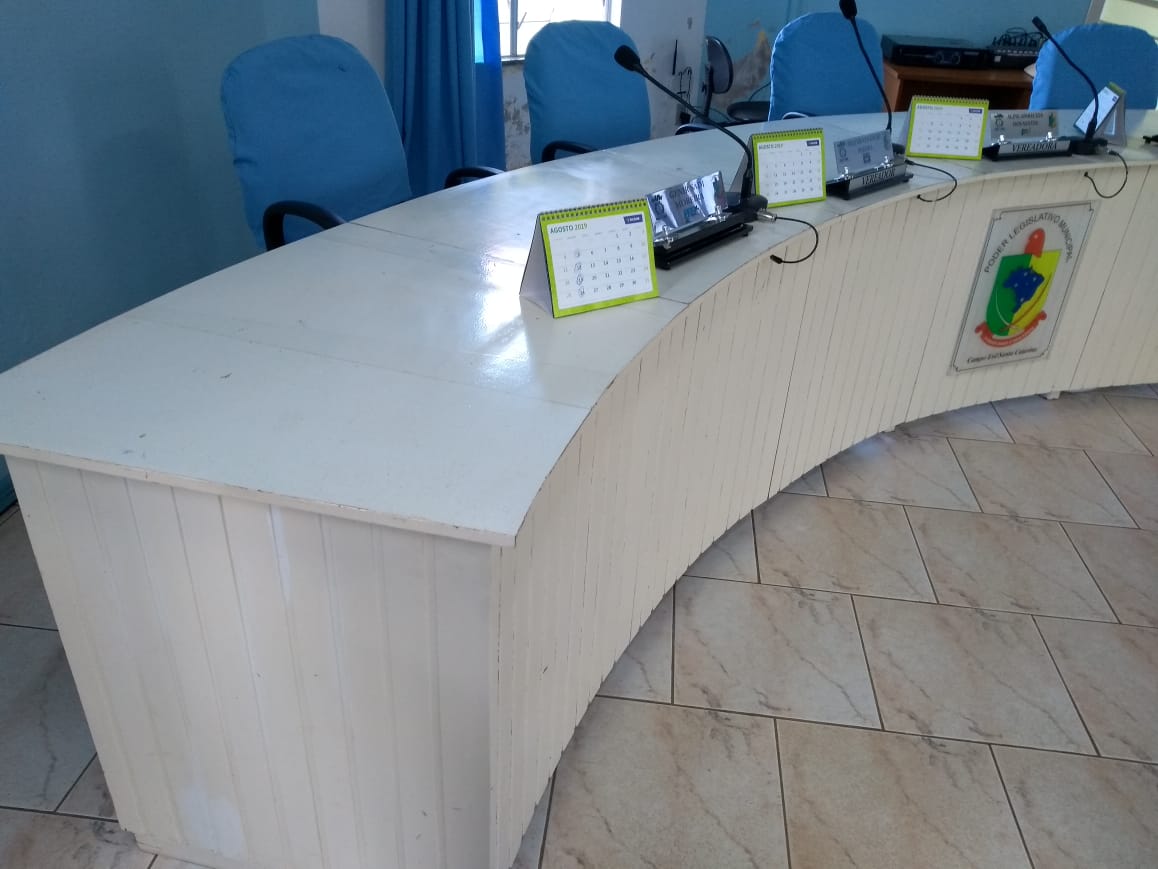 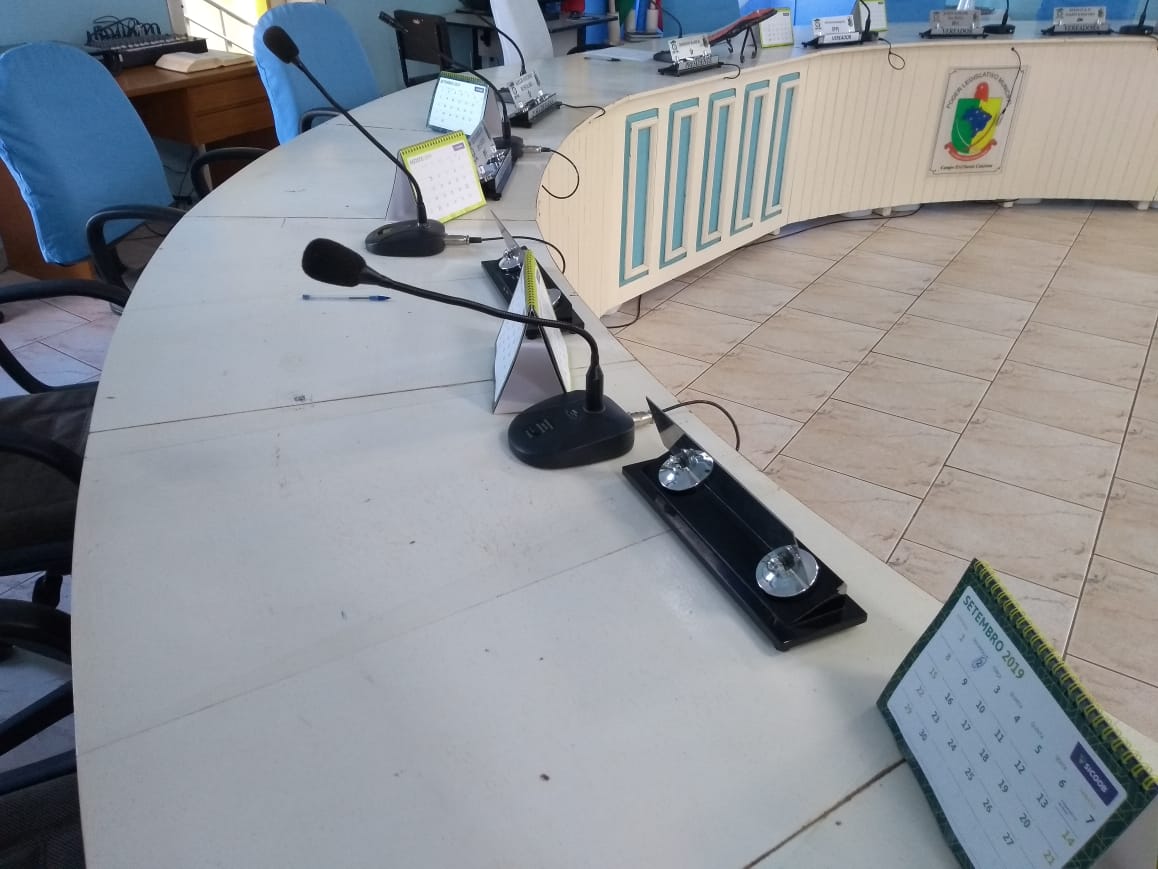 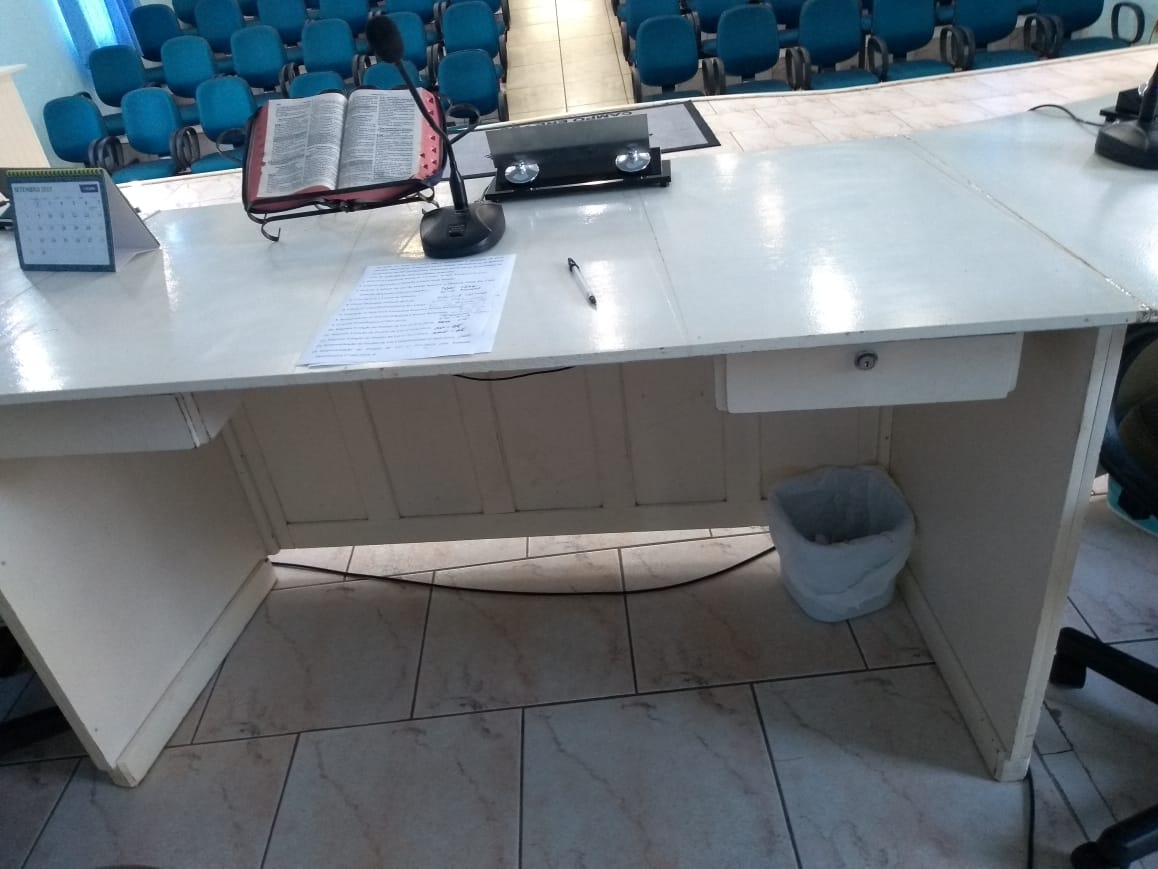 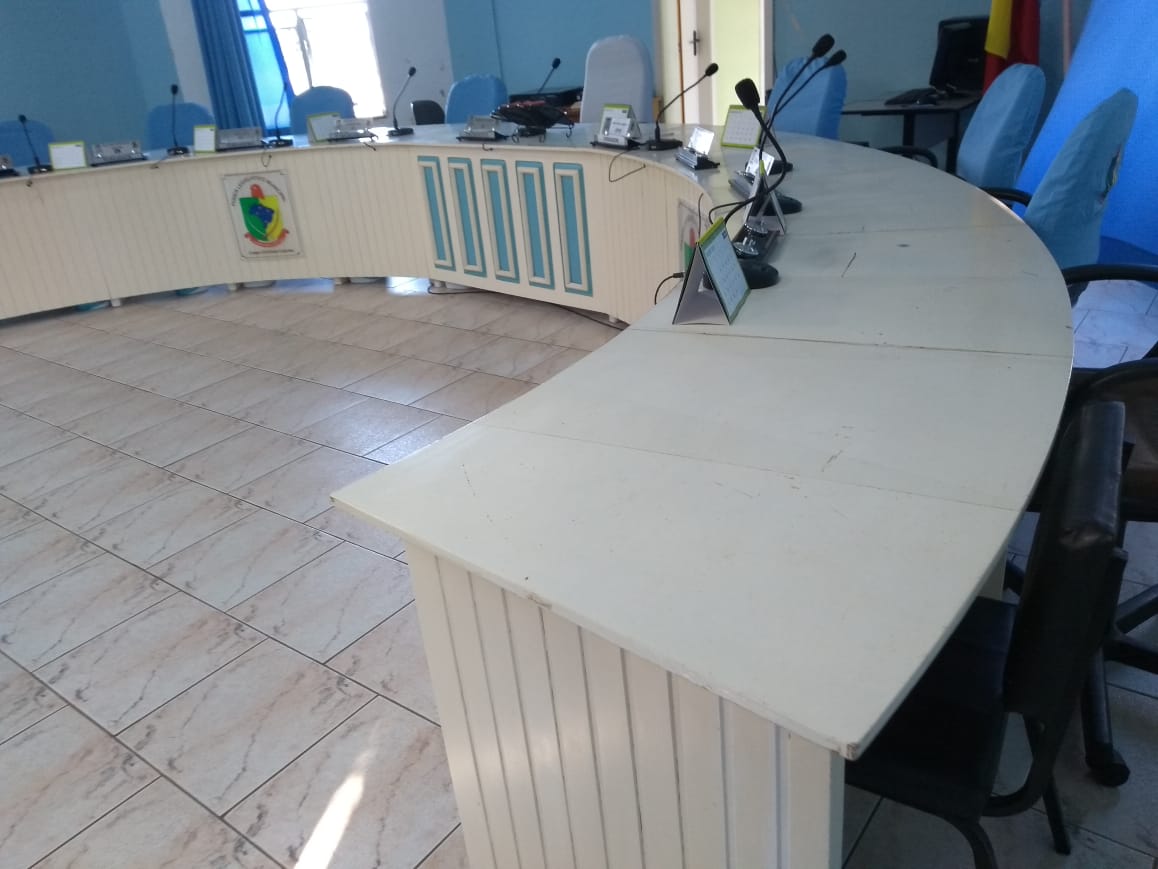 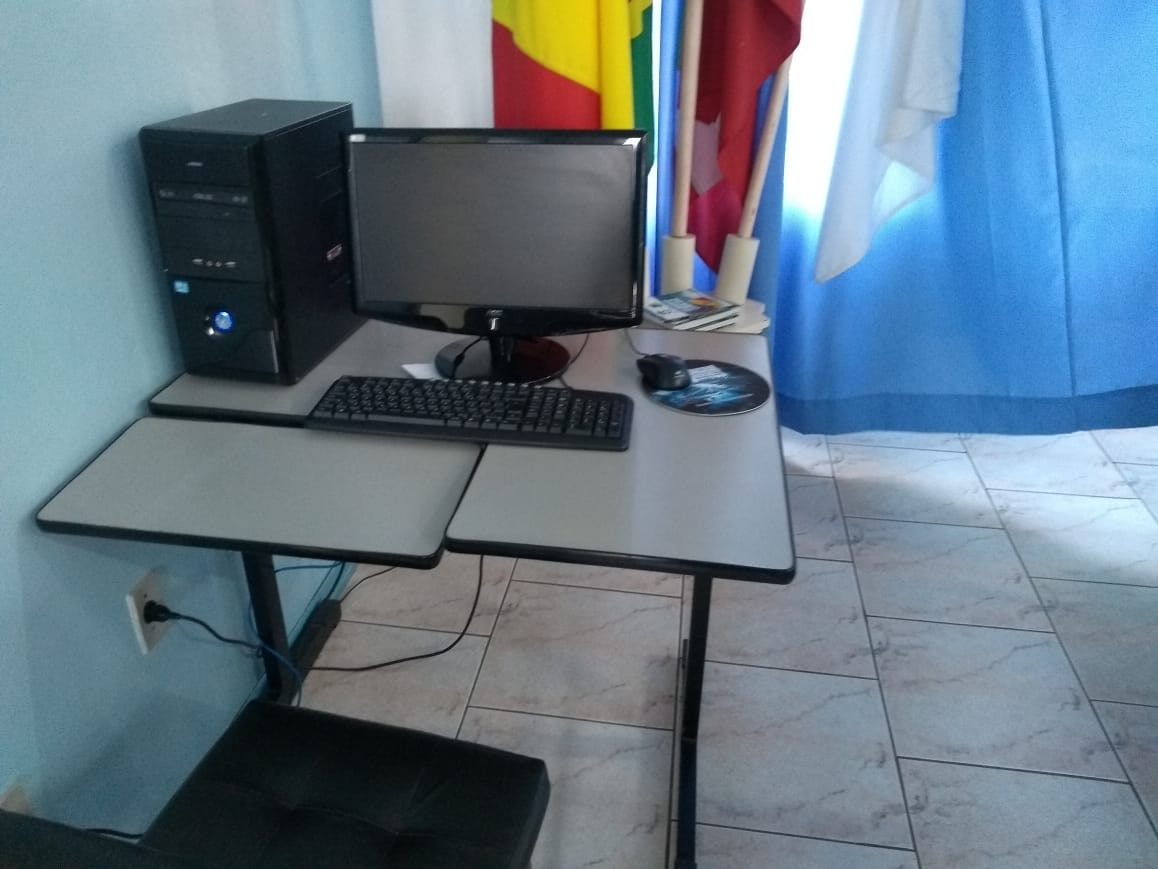 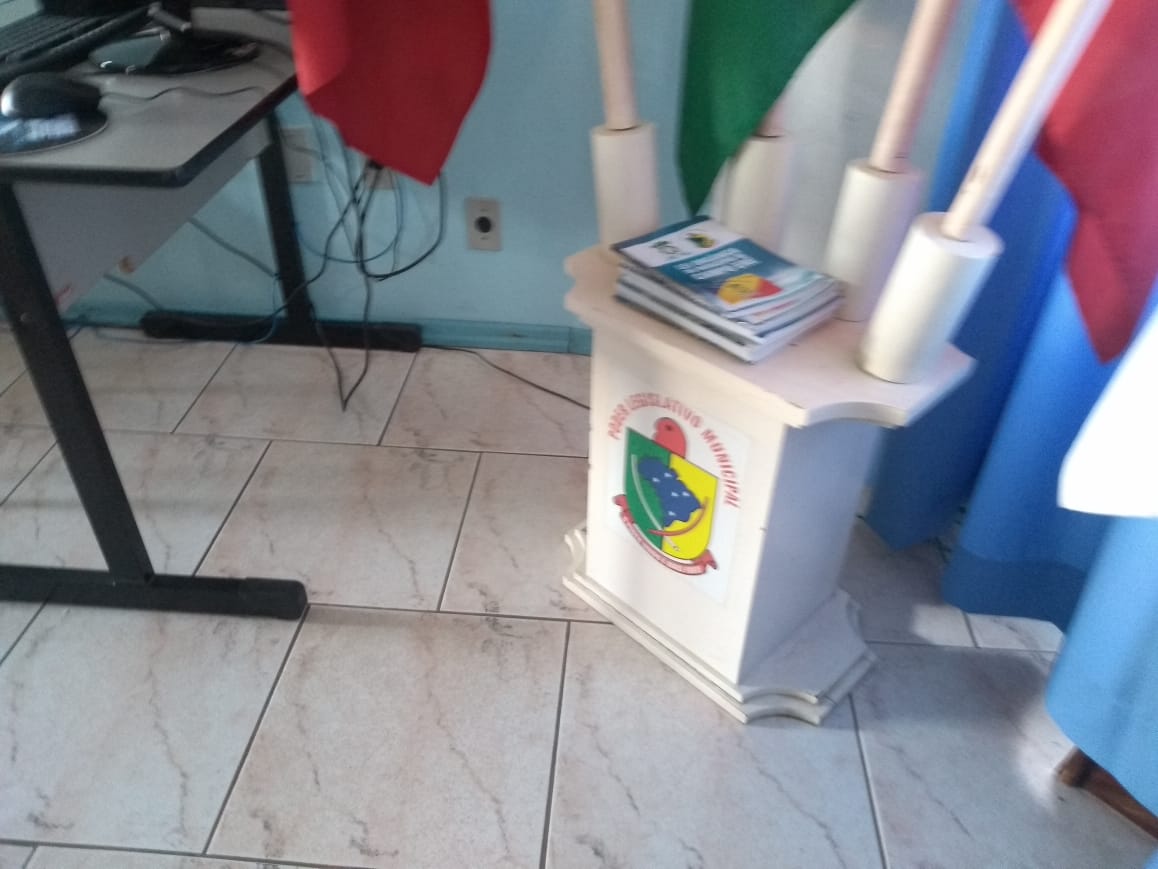 ESPECIFICAÇÕES DO OBJETOA presente licitação tem por objeto a CONFECÇÃO DE MOBILIÁRIO, COM FORNECIMENTO DE MATERIAL E INSTALAÇÃO, em conformidade com as especificações abaixo:Campo Erê/SC, 15 de julho de 2019.LEILA TEREZINHA DANELUZDiretora Geral da Câmara Municipal de VereadoresAUTORIZAÇÃOAutorizo a Diretora Geral da Câmara Municipal a realizar o procedimento legal adequado para contratação de empresa para substituição dos móveis da Câmara Municipal de Vereadores de Campo Erê, em conformidade com a solicitação. Campo Erê/SC, 15 de julho de 2019.ROBSON RAMOSPresidente da Câmara MunicipalITEMDESCRIÇÃO QTDE1Sala da Presidência Mesa em formato de L com quatro gavetas, material MDF, com tampo de espessura mínima de 25mm, painel frontal de 15mm com rodapé de MDF, nas seguintes dimensões:Largura:180cmx130 cmAltura: 80 cmProfundida: 60cmEspecificações das quatro gavetas embutidas na mesa: material MDF, espessura de 15mm, puxador de alumínio de 50mm, abertura telescópica, nas seguintes dimensões:Largura: 50cmAltura: 77cmProfundidade: 60cmCores pretendidas: Branco TX, sendo o tampo e a frente das gavetas na cor Murano (conforme disposição do catálogo da empresa e escolha após o certame) Fotos meramente ilustrativas. As marcas de materiais, processos de fabricação dos produtos e acessórios complementares, mencionados nas especificações acima, devem ser considerados como pontos referenciais aos modelos solicitados. Considerar como parâmetros de qualidade e funcionalidade. Todos deverão estar de acordo com as normas técnicas da ABNT. O revendedor deve apresentar declaração de garantia mínima de 01 (um) ano.12Sala assessoria jurídica:Mesa reta com quatro gavetas, material MDF, com tampo de espessura mínima de 25mm, painel frontal de 15mm com rodapé de MDF, nas seguintes dimensões:Largura:140cmAltura: 80 cmProfundida: 60cmEspecificações das quatro gavetas embutidas na mesa: material MDF, espessura de 15mm, puxador de alumínio de 40mm, abertura telescópica, nas seguintes dimensões:Largura: 40cmAltura: 77cmProfundidade: 60cmCores pretendidas: Branco TX, sendo o tampo e a frente das gavetas na cor Murano (conforme disposição do catálogo da empresa e escolha após o certame) Fotos meramente ilustrativas. As marcas de materiais, processos de fabricação dos produtos e acessórios complementares, mencionados nas especificações acima, devem ser considerados como pontos referenciais aos modelos solicitados. Considerar como parâmetros de qualidade e funcionalidade. Todos deverão estar de acordo com as normas técnicas da ABNT. O revendedor deve apresentar declaração de garantia mínima de 01 (um) ano.13Sala assessoria jurídica:Armário fixo na parede, material MDF, com duas portas laterais, duas prateleiras cada, central basculante, portas, laterais e fundo com espessura mínima de 15mm, com puxador embutido de alumínio (portas laterais 40cm e central basculante 115 cm), fixação das laterais com tampo e base sistema minifix e dobradiças 110º; prateleira aberta de 25mm, 115 de largura e 40 cm de profundidade.Dimensões:Largura: 195cmAltura: 90 cmProfundidade: 40cmCores pretendidas: Branco TX, sendo a frente na cor Murano (conforme disposição do catálogo da empresa e escolha após o certame) Fotos meramente ilustrativas. As marcas de materiais, processos de fabricação dos produtos e acessórios complementares, mencionados nas especificações acima, devem ser considerados como pontos referenciais aos modelos solicitados. Considerar como parâmetros de qualidade e funcionalidade. Todos deverão estar de acordo com as normas técnicas da ABNT. O revendedor deve apresentar declaração de garantia mínima de 01 (um) ano.14Sala contabilidade:Mesa em formato de L com quatro gavetas, com suporte para CPU, material MDF, com tampo de espessura mínima de 25mm, painel frontal de 15mm com rodapé de MDF, nas seguintes dimensões:Largura:200x100 cmAltura: 80 cmProfundidade: 60cmEspecificações das quatro gavetas embutidas na mesa: material MDF, espessura de 15mm, puxador de alumínio de 50mm, abertura telescópica, nas seguintes dimensões:Largura: 50cmAltura: 77cmProfundidade: 60cmCores pretendidas: Branco TX, sendo o tampo e a frente das gavetas na cor Murano (conforme disposição do catálogo da empresa e escolha após o certame) Fotos meramente ilustrativas. As marcas de materiais, processos de fabricação dos produtos e acessórios complementares, mencionados nas especificações acima, devem ser considerados como pontos referenciais aos modelos solicitados. Considerar como parâmetros de qualidade e funcionalidade. Todos deverão estar de acordo com as normas técnicas da ABNT. O revendedor deve apresentar declaração de garantia mínima de 01 (um) ano.15Sala contabilidade:Armário com duas portas de abrir, cinco prateleiras, material MDF, com tampo, prateleiras, base e laterais com espessura mínima de 15mm, fundo com espessura mínima de 6mm, fixação das laterais com tampo e base sistema minifix e dobradiças 110º, rodapé MDF com espessura mínima de 15mm, puxadores de alumínio com 45cm, nas seguintes dimensões:Largura: 90 cmAltura: 190 cmProfundidade: 60cmCores pretendidas: Branco TX e frente das portas na cor Murano (conforme disposição do catálogo da empresa e escolha após o certame) Fotos meramente ilustrativas. As marcas de materiais, processos de fabricação dos produtos e acessórios complementares, mencionados nas especificações acima, devem ser considerados como pontos referenciais aos modelos solicitados. Considerar como parâmetros de qualidade e funcionalidade. Todos deverão estar de acordo com as normas técnicas da ABNT. O revendedor deve apresentar declaração de garantia mínima de 01 (um) ano.16Sala Direção:Mesa em formato de L com quatro gavetas, com suporte para CPU, material MDF, com tampo de espessura mínima de 25mm, painel frontal de 15mm com rodapé de MDF, nas seguintes dimensões:Largura:200x145 cmAltura: 80 cmProfundidade: 60cmEspecificações das quatro gavetas embutidas na mesa: material MDF, espessura de 15mm, puxador de alumínio de 50mm, abertura telescópica, nas seguintes dimensões:Largura: 50cmAltura: 77cmProfundidade: 60cmCores pretendidas: Branco TX, sendo o tampo e a frente das gavetas na cor Murano (conforme disposição do catálogo da empresa e escolha após o certame) Fotos meramente ilustrativas. As marcas de materiais, processos de fabricação dos produtos e acessórios complementares, mencionados nas especificações acima, devem ser considerados como pontos referenciais aos modelos solicitados. Considerar como parâmetros de qualidade e funcionalidade. Todos deverão estar de acordo com as normas técnicas da ABNT. O revendedor deve apresentar declaração de garantia mínima de 01 (um) ano.17Sala Direção:Mesa em formato de L com quatro gavetas, com suporte para CPU e duas portas, material MDF, com tampo de espessura mínima de 25mm, painel frontal de 15mm com rodapé de MDF, nas seguintes dimensões:Largura:240x160 cmAltura: 80 cmProfundidade: 60cmEspecificações das quatro gavetas embutidas na mesa: material MDF, espessura de 15mm, puxador de alumínio de 50mm, abertura telescópica, nas seguintes dimensões:Largura: 50cmAltura: 77cmProfundidade: 60cmEspecificações do balcão embutido na mesa (duas portas): material MDF, espessura de 15cm, puxadores de alumínio, com portas 40cm de largura cada.Cores pretendidas: Branco TX, sendo o tampo e a frente das gavetas e portas na cor Murano (conforme disposição do catálogo da empresa e escolha após o certame) Fotos meramente ilustrativas. As marcas de materiais, processos de fabricação dos produtos e acessórios complementares, mencionados nas especificações acima, devem ser considerados como pontos referenciais aos modelos solicitados. Considerar como parâmetros de qualidade e funcionalidade. Todos deverão estar de acordo com as normas técnicas da ABNT. O revendedor deve apresentar declaração de garantia mínima de 01 (um) ano.18Sala Direção:Armário com duas portas de correr, quatro prateleiras cada porta, material MDF, com tampo, prateleiras, base e laterais com espessura mínima de 15mm, fundo com espessura mínima de 6mm, fixação das laterais com tampo e base sistema minifix, trilhos em alumínio, rodapé MDF com espessura mínima de 15mm, puxadores de alumínio com 240cm cada porta, nas seguintes dimensões:Largura: 186cmAltura: 250 cmProfundidade: 45cmCores pretendidas: Branco TX e frente das portas na cor Murano (conforme disposição do catálogo da empresa e escolha após o certame) Fotos meramente ilustrativas. As marcas de materiais, processos de fabricação dos produtos e acessórios complementares, mencionados nas especificações acima, devem ser considerados como pontos referenciais aos modelos solicitados. Considerar como parâmetros de qualidade e funcionalidade. Todos deverão estar de acordo com as normas técnicas da ABNT. O revendedor deve apresentar declaração de garantia mínima de 01 (um) ano.19Sala Direção:Balcão com quatro gavetas para pasta suspensa corrediça com largura e puxador de alumínio de 50 cm cada gaveta, e, com duas portas de abrir, com quatro prateleiras cada porta, material MDF, com tampo de espessura 25mm, prateleiras, base e laterais com espessura mínima de 15mm, fundo com espessura mínima de 6mm, fixação das laterais com tampo e base sistema minifix e dobradiças 110º, rodapé em MDF espessura 15mm, puxadores de alumínio com 40cm cada, nas seguintes dimensões:Largura: 186cmAltura: 80 cmProfundidade: 52cmCores pretendidas: Branco TX e frente das portas e gavetas na cor Murano (conforme disposição do catálogo da empresa e escolha após o certame) Fotos meramente ilustrativas. As marcas de materiais, processos de fabricação dos produtos e acessórios complementares, mencionados nas especificações acima, devem ser considerados como pontos referenciais aos modelos solicitados. Considerar como parâmetros de qualidade e funcionalidade. Todos deverão estar de acordo com as normas técnicas da ABNT. O revendedor deve apresentar declaração de garantia mínima de 01 (um) ano.110Sala Direção:Banco em material MDF, com espessura de 30mm, com assento e encosto estofados, com botões cromados, nas seguintes dimensões:Assento:Largura: 150cmAltura: 50 cmProfundidade: 35cmEncosto:Largura: 150cmAltura: 40cmObs: O encosto deverá ser fixado na parede.Cores pretendidas: Branco TX, assento e encosto estofados com tecido de cor a ser definida conforme disposição do catálogo da empresa e escolha após o certame.Fotos meramente ilustrativas. As marcas de materiais, processos de fabricação dos produtos e acessórios complementares, mencionados nas especificações acima, devem ser considerados como pontos referenciais aos modelos solicitados. Considerar como parâmetros de qualidade e funcionalidade. Todos deverão estar de acordo com as normas técnicas da ABNT. O revendedor deve apresentar declaração de garantia mínima de 01 (um) ano.111RecepçãoBalcão para café, com duas portas e duas prateleiras,  material MDF, com tampo de espessura mínima de 25mm,   base, prateleiras e laterais de 15mm, fundos 6mm, cos com rodapé de MDF 15mm, fixação das laterais com tampo e base sistema minifix e dobradiças 110º, puxador de alumínio 45cm cada, nas seguintes dimensões:Largura: 90cmAltura: 80cmProfundidade: 60cmCores pretendidas: Branco TX, sendo o tampo e a frente das portas na cor Murano (conforme disposição do catálogo da empresa e escolha após o certame) Fotos meramente ilustrativas. As marcas de materiais, processos de fabricação dos produtos e acessórios complementares, mencionados nas especificações acima, devem ser considerados como pontos referenciais aos modelos solicitados. Considerar como parâmetros de qualidade e funcionalidade. Todos deverão estar de acordo com as normas técnicas da ABNT. O revendedor deve apresentar declaração de garantia mínima de 01 (um) ano.112RecepçãoMesa de centro, com duas gavetas internas corrediça,  material MDF, com tampo de espessura mínima de 25mm,   base e laterais de 15mm, com rodapé de MDF 15mm, puxador de alumínio 60cm cada, nas seguintes dimensões:Largura: 95cmAltura: 45cmProfundidade: 65cmCores pretendidas: Branco TX, sendo o tampo e a frente das gavetas na cor Murano (conforme disposição do catálogo da empresa e escolha após o certame) Fotos meramente ilustrativas. As marcas de materiais, processos de fabricação dos produtos e acessórios complementares, mencionados nas especificações acima, devem ser considerados como pontos referenciais aos modelos solicitados. Considerar como parâmetros de qualidade e funcionalidade. Todos deverão estar de acordo com as normas técnicas da ABNT. O revendedor deve apresentar declaração de garantia mínima de 01 (um) ano.113Plenário:Mesa para vereadores dividida em três partes, duas nas seguintes dimensões: largura de 300cm cada, altura 80cm e profundidade de 60cm, com central elevada de 23cm nas seguintes dimensões: largura 274cm, altura 103cm e profundidade 60cm; espaço para três pessoas em cada parte, com divisórias de espessura de 15mm, com no mínimo 86cm entre cada uma, material MDF, com tampo de espessura mínima 30mm, painel frontal e lateral espessura 15 mm, rodapé em MDF com espessura de 15mm; 09 gavetas individuais, com chave, corrediças telescópica, puxadores de alumínio de 32cm, nas seguintes dimensões:Largura: 32cmAltura: 8cmProfundidade: 43cmDimensões do ripado frontal da central elevada, material MDF, 10 peças, nas seguintes dimensões:Largura: 234cmAltura: 9cmCores pretendidas: Trama branco, tampo, frente das gavetas na e ripado cor Ginduia (conforme disposição do catálogo da empresa e escolha após o certame) Fotos meramente ilustrativas. As marcas de materiais, processos de fabricação dos produtos e acessórios complementares, mencionados nas especificações acima, devem ser considerados como pontos referenciais aos modelos solicitados. Considerar como parâmetros de qualidade e funcionalidade. Todos deverão estar de acordo com as normas técnicas da ABNT. O revendedor deve apresentar declaração de garantia mínima de 01 (um) ano.114TRIBUNA:Tribuna, material MDF, com tampo e laterais de espessura mínima de 15mm,  com rodapé de MDF 15mm, nas seguintes dimensões:Largura: 115cmAltura: 110cmProfundidade: 45cmRipado painel frente 11 peças, nas seguintes dimensões:Largura: 95cmAltura: 9cmCores pretendidas: Trama branco, sendo o tampo e ripado na cor Ginduia (conforme disposição do catálogo da empresa e escolha após o certame) Fotos meramente ilustrativas. As marcas de materiais, processos de fabricação dos produtos e acessórios complementares, mencionados nas especificações acima, devem ser considerados como pontos referenciais aos modelos solicitados. Considerar como parâmetros de qualidade e funcionalidade. Todos deverão estar de acordo com as normas técnicas da ABNT. O revendedor deve apresentar declaração de garantia mínima de 01 (um) ano.115Plenário:Balcão para café, com duas portas e duas prateleiras,  material MDF, com tampo de espessura mínima de 30mm,   base, prateleiras e laterais de 15mm, fundos 6mm, cos com rodapé de MDF 15mm, fixação das laterais com tampo e base sistema minifix e dobradiças 110º, puxador de alumínio 35cm cada, nas seguintes dimensões:Largura: 70cmAltura: 80cmProfundidade: 40cmCores pretendidas: Trama branco, sendo o tampo e a frente das portas na cor Ginduia (conforme disposição do catálogo da empresa e escolha após o certame) Fotos meramente ilustrativas. As marcas de materiais, processos de fabricação dos produtos e acessórios complementares, mencionados nas especificações acima, devem ser considerados como pontos referenciais aos modelos solicitados. Considerar como parâmetros de qualidade e funcionalidade. Todos deverão estar de acordo com as normas técnicas da ABNT. O revendedor deve apresentar declaração de garantia mínima de 01 (um) ano.16Plenário:Mesa, com duas portas, duas prateleiras internas e espaço para sentar de 40cm de fundo, material MDF, com tampo de espessura mínima de 30mm,   base, prateleiras e laterais de 15mm, fundos 6mm, com rodapé de MDF 15mm, fixação das laterais com tampo e base sistema minifix e dobradiças 110º, puxador de alumínio 35cm cada, nas seguintes dimensões:Largura: 110cmAltura: 80cmProfundidade: 60cmCores pretendidas: Trama branco, sendo o tampo e a frente das portas na cor Ginduia (conforme disposição do catálogo da empresa e escolha após o certame) Fotos meramente ilustrativas. As marcas de materiais, processos de fabricação dos produtos e acessórios complementares, mencionados nas especificações acima, devem ser considerados como pontos referenciais aos modelos solicitados. Considerar como parâmetros de qualidade e funcionalidade. Todos deverão estar de acordo com as normas técnicas da ABNT. O revendedor deve apresentar declaração de garantia mínima de 01 (um) ano.117Plenário:Suporte com encaixe para quatro bandeiras, material MDF, com espessura mínima de 45mm, com encaixe para mastro, nas seguintes dimensões:Largura: 50cmAltura: 48cmProfundidade: 34cmCor pretendida: Trama branco (conforme disposição do catálogo da empresa e escolha após o certame) Fotos meramente ilustrativas. As marcas de materiais, processos de fabricação dos produtos e acessórios complementares, mencionados nas especificações acima, devem ser considerados como pontos referenciais aos modelos solicitados. Considerar como parâmetros de qualidade e funcionalidade. Todos deverão estar de acordo com as normas técnicas da ABNT. O revendedor deve apresentar declaração de garantia mínima de 01 (um) ano.1